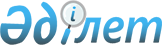 "Болашақ" халықаралық стипендиясын іске асыру жөніндегі кейбір шаралар туралы
					
			Күшін жойған
			
			
		
					Қазақстан Республикасы Білім және ғылым министрінің м.а. 2012 жылғы 6 сәуірдегі № 149 Бұйрығы. Қазақстан Республикасының Әділет министрлігінде 2012 жылы 11 сәуірде № 7549 тіркелді. Күші жойылды - Қазақстан Республикасы Білім және ғылым министрінің м.а. 2015 жылғы 22 мамырдағы № 318 бұйрығымен      Ескерту. Күші жойылды - ҚР Білім және ғылым министрінің м.а. 22.05.2015 № 318 (алғашқы ресми жарияланғанынан кейін күнтізбелік он күн өткен соң қолданысқа енгізіледі) бұйрығымен.      Қазақстан Республикасы Үкіметінің 2008 жылғы 11 маусымдағы № 573 қаулысымен бекітілген «Болашақ» халықаралық стипендиясын тағайындау үшін үміткерлерді іріктеу ережесін іске асыру мақсатында БҰЙЫРАМЫН:



      1. «Болашақ» халықаралық стипендиясын тағайындау конкурсына қатысу үшін үміткерлердің құжаттарын қабылдаудың және 2012 жылы осы конкурсты өткізудің мына мерзімдері белгіленсін:



      1) құжаттарды қабылдау - 2012 жылғы 14 мамыр мен 1 қазан аралығында;



      2) өз бетімен түскендер санаты үшін құжаттар қабылдау – 2012 жылғы 14 мамыр мен 25 шілде аралығында;



      3) конкурсты өткізу – 2012 жылғы 4 маусым мен 2013 жылғы 31 қаңтар аралығында.

      Ескерту. 1-тармақ жаңа редакцияда - ҚР Білім және ғылым министрінің 2012.06.20 № 287 (алғашқы ресми жарияланған күнінен бастап қолданысқа енгізіледі) Бұйрығымен.



      2. Мыналар:



      1) осы бұйрыққа 1-қосымшаға сәйкес, «Болашақ» халықаралық стипендиясын тағайындау үшін бағалар баламалығы кестесі;



      2) осы бұйрыққа 2-қосымшаға сәйкес, «Болашақ» халықаралық стипендиясын тағайындауға үміткерлер үшін мемлекеттік және шет тілдерін білуінің, сондай-ақ пәндік емтихандарының қажетті ең төменгі деңгейі;



      3) осы бұйрыққа 3-қосымшаға сәйкес, «Болашақ» халықаралық стипендиясын тағайындауға үміткерлердің Тәуелсіз сараптама комиссиясының мүшелерімен дербес әңгімелесуінің бағалау парағының типтік нысаны;



      4) осы бұйрыққа 4-қосымшаға сәйкес, «Болашақ» халықаралық стипендиясын тағайындау конкурсына қатысу үшін үміткерлер сауалнамасының типтік нысаны;



      5) осы бұйрыққа 5-қосымшаға сәйкес, «Болашақ» халықаралық стипендиясын тағайындауға үміткерлер үшін тағылымдамадан өту бағдарламасына талаптар;



      6) осы бұйрыққа 6-қосымшаға сәйкес, тілдік курстардың ұзақтылық кестесі;



      7) осы бұйрыққа 7-қосымшаға сәйкес, маман даярлауға жұмыс берушінің тапсырыс нысаны;



      8) осы бұйрыққа 8-қосымшаға сәйкес, Қазақстан Республикасы жоғары оқу орнының маман даярлауға тапсырыс нысаны;



      9) осы бұйрыққа 9-қосымшаға сәйкес, 2012 жылға арналған «Болашақ» халықаралық стипендиясын тағайындау конкурсы үміткерлерінің оқуы, тілдік курстардан өтуі үшін ұсынылатын шетелдің жетекші жоғары оқу орындарының, шетелдік ұйымдардың тізімі;



      10) осы бұйрыққа 10-қосымшаға сәйкес, 2012 жылға арналған «Болашақ» халықаралық стипендиясы шеңберінде оқу үшін мәндес мамандықтар тізбесі бекітілсін.



      3. Осы бұйрыққа 11-қосымшаға сәйкес, Қазақстан Республикасы Білім және ғылым министрінің кейбір бұйрықтары күшін жойды деп есептелсін.



      4. Стратегиялық жоспарлау және ақпараттық технологиялар департаменті:



      1) осы бұйрықты Қазақстан Республикасы Әділет министрлігінде белгіленген тәртіппен мемлекеттік тіркеуді;



      2) мемлекеттік тіркеуден өткеннен кейін оны бұқаралық ақпарат құралдарында ресми жариялауды қамтамасыз етсін.



      5. Баспасөз қызметі Қазақстан Республикасы Білім және ғылым министрлігінің веб-сайтында «Болашақ» халықаралық стипендиясына құжаттар қабылдау және конкурс өткізу мерзімдері туралы ақпаратты жарияласын.



      6. Осы бұйрықтың орындалуын бақылау вице-министр С.Б. Шаяхметовке жүктелсін.



      7. Осы бұйрық алғашқы ресми жарияланған күнінен бастап қолданысқа енгізіледі.      Министрдің

      міндетін атқарушы                          М. Орынханов

Қазақстан Республикасы    

Білім және ғылым министрінің 

2012 жылғы 6 сәуірдегі   

№ 149 бұйрығына     

1-қосымша          

«Болашақ» халықаралық стипендиясын тағайындау үшін бағалар баламалығы кестесі      Осы бағалар баламалылығы кестесіне сәйкес дәстүрлі жүйе бойынша 4,50 балл кредиттік жүйе бойынша 3,37 балға сәйкес.      Ескертпе: осы тізімге енбеген орташа балдың баламасын Қазақстан Республикасының Білім және ғылым министрлігі жеке тәртіппен қарайды.

Қазақстан Республикасы    

Білім және ғылым министрі  

міндетін атқарушының     

2012 жылғы 6 сәуірдегі    

№ 149 бұйрығына       

2-қосымша           

«Болашақ» халықаралық стипендиясын тағайындауға үміткерлер

үшін мемлекеттік және шет тілдерін білудің, сондай-ақ пәндік

емтихандардың қажетті ең төменгі деңгейі      Ескерту. 2-қосымша жаңа редакцияда - ҚР Білім және ғылым министрінің 25.02.2014 № 57 бұйрығымен (алғаш ресми жариялаған күнінен бастап күнтізбелік он күн өткеннен кейін қолданысқа енгізіледі). 

«Болашақ» халықаралық стипендиясын тағайындауға үміткерлер үшін

пәндік емтихандардың қажетті ең төменгі деңгейі 

«Болашақ» халықаралық стипендиясын тағайындауға үміткерлер үшін

мемлекеттік тілді білудің қажетті ең төменгі деңгейі      Ескерту: Қазақстан Республикасы Білім және ғылым министрлігінің «Ұлттық тестілеу орталығы» РМҚК-ны берген А2 және жоғары деңгеймен мемлекеттік тіл бойынша емтихан (ҚАЗТЕСТ) тапсыру туралы ресми сертификат тапсырғандар мемлекеттік тілді білу деңгейін анықтау бойынша тестілеуден босатылады. 

«Болашақ» халықаралық стипендиясын тағайындауға үміткерлер үшін

шет тілін білудің қажетті ең төменгі деңгейі

      ЕСКЕРТПЕ:

      *Осы кестеде көрсетілмеген тағылымдамадан өту елінің тілін білудің ең төменгі бастапқы деңгейін қабылдаушы ел белгілейді, осы елде тағылымдамадан өту үшін ағылшын тілін білу деңгейі Ұлыбритания үшін анықталған қажетті білім деңгейіне теңестіріледі.

      **Бұл санаттың сертификаттары олар «Болашақ» халықаралық стипендиясына конкурс шеңберінде тесттен өту нәтижесінде алынған жағдайда қабылданады.      Бірінші сатылық деңгей:

      «Болашақ» халықаралық стипендиясын тағайындау үшін үміткерлерді іріктеу қағидаларының 4-тармағының 1)-5) тармақшасында көрсетілген санаттар бойынша қатысатын үміткерлер үшін - тілдік курстарға жіберу үшін.      Екінші сатылық деңгей - академиялық оқуға жіберу үшін.      Емтихандардың атаулары бойынша ақпарат:

      IELTS (International English Language Testing System) – ағылшын тілін білуді тестілеудің халықаралық жүйесі

      D.E.L.E. (Diplomas de Espaсol como Lengua Extranjera) – шет тілі ретінде испан тілін білу деңгейін растайтын диплом

      TCF (Test de connaissance du franзais) – француз тілін білу тесті

      DALF (Diplфme Approfondi de Langue Franзaise) - француз тілін терең білуі туралы диплом

      NT2 (Staatsexamen Nederlands als tweede taal) – екіншісі ретінде голланд тілінен мемлекеттік емтихан.

      TISUS (Test i svenska fцr universitets-och hцgskolestudier) – университетте оқу үшін швед тілін білу тесті.

      HSK - шетелдіктерді, қытай эмигранттары мен аз ұлттар өкілдерін қоса алғанда, қытай тілінде сөйлемейтін адамдардың қытай тілін білу деңгейін сертификаттауға арналған ҚХР мемлекеттік емтихан.

      Nouryekushiken – жапон тілін білу деңгейін анықтау емтиханы.

      Test of Korean Language Proficiency – корей тілін білу деңгейін анықтау емтиханы.

      GRE (Graduate Record Examination) – нақты мамандық бойынша негізгі білімін тестілеу.

      GMAT (General Management Admission Test) – менеджмент саласындағы білім деңгейі мен біліктілігін анықтаудың электрондық тесті.

      CILS (Certificazione di Italiano come Lingua Straniera) – шет тілі ретінде итальян тілін білу деңгейін растаушы сертификат.

      CELI 1, 2, 3, 4, 5 (Certificatos di Conoscenza della Lingua Italiana) - 1-ші, 2-ші, 3-ші, 4-ші және 5-ші деңгейлерде итальян тілін білу сертификаты.

      TOEFL (Test of English as a Foreign Language – шет тілі ретінде ағылшын тілі бойынша тест) мынадай түрге бөлінеді:

      ITP (Institutional Testing Program) – үміткерлердің тілдік дайындығын алдын ала анықтауға арналған бейресми тест.

      PBT (Paper-based test) – қағаз жеткізгіштегі ресми тест

      CBT (Computer-based test) – компьютер арқылы берілетін ресми тест

      IBT (Internet-based test) – Интернет арқылы берілетін ресми тест

Қазақстан Республикасы   

Білім және ғылым министрінің 

2012 жылғы 6 сәуірдегі   

№ 149 бұйрығына     

3-қосымша          Типтік нысан       

Үміткерлердің «Болашақ» халықаралық стипендиясын тағайындауға Тәуелсіз сараптама комиссиясының мүшелерімен дербес әңгімелесудің бағалау парағы Бағалау саясаты

Қазақстан Республикасы   

Білім және ғылым министрі 

міндетін атқарушының    

2012 жылғы 6 сәуірдегі    

№ 149 бұйрығына      

4-қосымша            

Үміткердің «Болашақ» халықаралық стипендиясын тағайындау

конкурсына қатысу үшін үміткер сауалнамасы/

Анкета претендента для участия в конкурсе на присуждение

международной стипендии «Болашак»      Ескерту. 4-қосымша жаңа редакцияда - ҚР Білім және ғылым министрінің 25.02.2014 № 57 бұйрығымен (алғаш ресми жариялаған күнінен бастап күнтізбелік он күн өткеннен кейін қолданысқа енгізіледі).Бұл кестені «Халықаралық бағдарламалар орталығы» АҚ қызметкерлері толтырады

Данная таблица заполняется сотрудниками АО «Центр международных программ»

I. ЖЕКЕ АҚПАРАТ/ЛИЧНАЯ ИНФОРМАЦИЯ

10. Ата-анаңыздың/қамқоршылардың қызмет саласын көрсетіңіз:

Укажите сферу деятельности родителей/попечителей:

11. Жақын туған-туысқандары /ата-аналары, аға-інілері, апалары, жұбайы, балалары, қамқоршылары/ туралы мәліметтер:

Сведения о ближайших родственниках /родители, братья, сестры, супруг/а/, дети, попечители:

II. БІЛІМІ/ОБРАЗОВАНИЕ 

III. КӘСІБИ ҚЫЗМЕТІ/ ПРОФЕССИОНАЛЬНАЯ ДЕЯТЕЛЬНОСТЬ

14. Еңбек ету қызметі/Трудовая деятельность

IV. КОНКУРСҚА ҚАТЫСУ ТУРАЛЫ АҚПАРАТ/ ИНФОРМАЦИЯ ПО УЧАСТИЮ

В КОНКУРСЕ

16. Егер тапсырсаңыз, онда келесі кестені толтырыңыз/ Если сдавали, то заполните следующую таблицу:Шетелдік жоғары оқу орындарына/мекемелерге оқу/тағылымдамадан өту үшін өз беттерімен түскен тұлғалар толтырады/

Заполняется лицами, самостоятельно поступившими в зарубежные вузы/организации на академическое обучение/для прохождения стажировки)

18. Тағылымдамадан өту, оқу мерзімдері/ Сроки обучения/прохождения

стажировки ____________________________Егер тағайындалса, онда келесі жолды толтырыңыз: тағайындалған жылы:

_______________________________ Если присуждалась, то заполните следующие поля: год присуждения:Оқу бағдарламасы/Тиісті шарттар бойынша міндеттемелер бар ма?: Иә/Да 

Программа обучения _____________________ Имеются ли обязательства по соответствующим договорам?: Жоқ/Нет 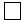 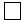 

20. Мен ____________________________________________________________

                          Тегі, Аты, Әкесінің аты      «Болашақ» халықаралық стипендиясына үміткер, осы сауалнамада көрсетілген барлық ақпараттың толық және нақты болып табылатынын растаймын.

      Біле тұра жалған немесе толық емес деректерді беру конкурстан шығып қалуыма, сондай-ақ тағайындалған жағдайда «Болашақ» халықаралық стипендиясынан айыруға әкеп соғатыны маған мәлім.

      Мен «Болашақ» халықаралық стипендиясын тағайындау үшін үміткерлерді іріктеу қағидаларының және Оқуды ұйымдастыру/ғылыми тағылымдаманы өту туралы шарттың, Жылжымайтын мүлік кепілі туралы шарттың, кепілдік беру шартының талаптарымен таныстым.

      Маған «Болашақ» халықаралық стипендиясы тағайындалған жағдайда, көрсетілген шарттар бойынша барлық міндеттемелерді мойныма аламын.

      Мен «Болашақ» халықаралық стипендиясын тағайындау конкурсына қатысуым барысында «Халықаралық бағдарламалар орталығы» АҚ алған менің сауалнамалық деректерімді, тестілеу мен әңгімелесу нәтижелерін Тәуелсіз сараптамалық комиссия мен Шетелде кадрлар даярлау жөніндегі республикалық комиссия мүшелеріне және шетелдік серіктестерге, мемлекеттік органдарға, ғылыми-зерттеу институттарына, сарапшыларға және өзге де мүдделі ұйымдарға, «Халықаралық бағдарламалар орталығы» АҚ іріктеу конкурсы нәтижелерінің ресми сайтында орналастыру жолымен берілуіне қарсы емеспін.

      Конкурстық іріктеудің барлық кезеңдеріне келуге дербес жауапкершілікте боламын және ата-анамның/қамқоршылардың және басқа да делдалдардың қатысуынсыз конкурстың барлық кезеңдерінен өз бетімен өтуге міндеттенемін. Конкурстан өту кезінде конкурстың кезеңдерін ұйымдастыруға және өткізуге жауап беретін ұйымдар мен ведомстволардың қызметкерлерімен ізетті болуға міндеттенемін. Осы сауалнаманың 7-тармағында көрсетілген электрондық почтаны тұрақты тексеруге және қажетті сұранысқа уақытылы жауап беруге міндет аламын.Я _______________________________________________ ,претендент(ка) на

             Фамилия, Имя, Отчество      международную стипендию «Болашак» подтверждаю, что вся информация, представленная мною в данной анкете является полной и достоверной.

      Мне известно, что предоставление заведомо ложных или неполных данных ведет к исключению из конкурса, а также к лишению международной стипендии «Болашак» в случае ее присуждения.

      Я ознакомлен(а) с требованиями Правил отбора претендентов для присуждения международной стипендии «Болашак» и условиями Договора об организации обучения/прохождения стажировки, Договора залога недвижимого имущества, Договора гарантии.

      В случае присуждения мне международной стипендии «Болашак», принимаю все обязательства по указанным договорам.

      Я не возражаю о передаче моих анкетных данных, результатов тестирований и собеседований, полученных АО «Центр международных программ» в ходе моего участия в конкурсе на присуждение международной стипендии «Болашак», членам Независимой экспертной комиссии и Республиканской комиссии по подготовке кадров за рубежом, зарубежным партнерам, государственным органам, научно-исследовательским институтам, экспертам и иным заинтересованным организациям, а также путем размещения на официальном сайте результатов конкурсного отбора АО «Центр международных программ».

      Я несу персональную ответственность за явку на все этапы конкурсного отбора и обязуюсь проходить все этапы конкурса самостоятельно, без участия родителей/попечителей или других посредников. При прохождении конкурса обязуюсь быть вежливым с сотрудниками организаций и ведомств, отвечающих за организацию и проведение этапов конкурса. Обязуюсь регулярно проверять электронную почту, указанную в п.7 данной анкеты и своевременно отвечать на запрашиваемую информацию.      Төменде өзіңіздің қолыңызбен мынадай мәтінді жазыңыз: Осы қосымшаны мен өз қолыммен толтырдым, әрбір парағы дәйектелді. Жоғарыда жазылған шарттармен және талаптармен таныстым және келісемін (жеке қолыммен нақтылаймын).

      Пожалуйста, напишите ниже собственноручно прописью текст, выделенный курсивом:

      Настоящее приложение заполнено мною собственноручно, каждая страница личного листа запарафирована. С вышеперечисленными условиями и требованиями ознакомлен и согласен (подтверждаю личной подписью). _____________________________________________________________________

_____________________________________________________________________

_____________________________________________________________________

_____________________________________________________________________

_____________________________________________________________________

_____________________________________________________________________Үміткердің қолы __________________________ Күні _____________________

Подпись претендента                        Дата

Қазақстан Республикасы  

Білім және ғылым министрінің

2012 жылғы 6 сәуірдегі   

№ 149 бұйрығына    

5-қосымша         

Тағылымдамадан өту үшін Қазақстан Республикасы «Болашақ» халықаралық стипендиясына үміткерлерге арналған тағылымдамадан өту бағдарламасына

талаптар

      1. Тағылымдамадан өту бағдарламасында мынадай тармақтар көзделуі тиіс:      1. Өту елі

      2. Шетелдік ұйым

      3. Ұзақтылығы

      4. «Болашақ» халықаралық стипендиясын тағайындау үшін Басым мамандықтар тізбесіне сәйкес мамандық

      5. Тақырыбы

      6. Өзектілігі мен жаңашылдығы

      7. Мақсаты

      8. Міндеттері

      9. Өту кезеңдері

      10. Зерттеу объектілері (ғылыми, педагог және медицина қызметкерлері)

      11. Пайдаланылатын зерттеу әдістері (ғылыми, педагог және медицина қызметкерлері)

      12. Қажетті материалдық-техникалық құралдар

      13. Күтілетін нәтижелер

      14. Шетелде тағылымдамадан өту жоспар-кестесі 

Тағылымдама жоспар-кестесі:

Қазақстан Республикасы  

Білім және ғылым министрі 

міндетін атқарушының    

2012 жылғы 6 сәуірдегі   

№ 149 бұйрығына     

6-қосымша           

Тілдік курстар ұзақтығының кестесі      Ескерту. 6-қосымша жаңа редакцияда - ҚР Білім және ғылым министрінің 25.02.2014 № 57 бұйрығымен (алғаш ресми жариялаған күнінен бастап күнтізбелік он күн өткеннен кейін қолданысқа енгізіледі).Ескерту

* ЖОО-ға түсу үшін қажетті деңгейге дейін, бірақ кестеде көрсетілген мерзімдерден аспай

Қазақстан Республикасы  

Білім және ғылым министрі

міндетін атқарушының   

2012 жылғы 6 сәуірдегі   

№ 149 бұйрығына     

7-қосымша           

ЖҰМЫС БЕРУШІНІҢ МАМАН ДАЯРЛАУҒА ТАПСЫРЫСЫ

ЗАЯВКА РАБОТОДАТЕЛЯ НА ПОДГОТОВКУ СПЕЦИАЛИСТА      Ескерту. 7-қосымша жаңа редакцияда - ҚР Білім және ғылым министрінің 25.02.2014 № 57 бұйрығымен (алғаш ресми жариялаған күнінен бастап күнтізбелік он күн өткеннен кейін қолданысқа енгізіледі).№ ______________                  «____» _________________ 20 ___ж/г.Ұйымның атауы/Название организации __________________________________

Почталық индексі, мекен-жайы/Почтовый индекс, адрес _________________

Телефон______________факс________________e-мail _____________________КОНКУРСҚА ҚАТЫСУ ТУРАЛЫ ДЕРЕКТЕР (үміткер толтырады)/ДАННЫЕ ДЛЯ УЧАСТИЯ В КОНКУРСЕ (заполняется претендентом)М.О./М.П.

Қазақстан Республикасы   

Білім және ғылым министрінің  

2012 жылғы 6 сәуірдегі    

№ 149 бұйрығына      

8-қосымша         Нысан 

ҚАЗАҚСТАН РЕСПУБЛИКАСЫ ЖОҒАРЫ ОҚУ ОРНЫНЫҢ МАМАНДАР ДАЯРЛАУҒА ТАПСЫРЫСЫ

      ЗАЯВКА ВЫСШЕГО УЧЕБНОГО ЗАВЕДЕНИЯ РЕСПУБЛИКИ КАЗАХСТАН НА ПОДГОТОВКУ СПЕЦИАЛИСТА№_______ «______»________20_____ж./г.ЖОО-ның толық атауы/Полное наименование ВУЗа___________________

Почталық индексі, мекен-жайы/Почтовый индекс, адрес____________

Телефон____________факс_________e-mail_________________________ КОНКУРСҚА ҚАТЫСУ ТУРАЛЫ ДЕРЕКТЕР (үміткер толтырады)/

ДАННЫЕ ДЛЯ УЧАСТИЯ В КОНКУРСЕ (заполняется претендентом)Бағыттаушы ЖОО басшысының қолы/

Подпись руководителя                  Үміткердің қолы/

направляющего ВУЗа________________    Подпись претендента________М.О./М.П.

Қазақстан Республикасы    

Білім және ғылым министрінің 

2012 жылғы 6 сәуірдегі    

№ 149 бұйрығына      

9-қосымша                Ескерту. 9-қосымшаға өзгеріс енгізілді - ҚР Білім және ғылым министрінің 2012.06.20 № 287 (алғашқы ресми жарияланған күнінен бастап қолданысқа енгізіледі) Бұйрығымен. 

"Болашақ" халықаралық стипендиясын тағайындау конкурсының жеңімпаздарын оқыту, тілдік курстардан өткізу үшін ұсынылатын шетелдің жетекші жоғары оқу орындарының, шетелдік ұйымдардың тізімі** Шығармашылық және медициналық мамандықтар бойынша мамандар даярлайтын осы тізімге енгізілмеген мамандандырылған жоғары оқу орындарды жұмыс органы жеке тәртіппен қарастырады.** Тағылымдамаға жіберілген стипендиат үшін тілдік мектепті қабылдаушы шетелдік ұйым анықтайды.*** Оқу елі ретінде Сингапур немесе Малайзияны таңдаған стипендиаттар, тілдік даярлықтан Ұлыбританияның тілдік мектептерінен өтеді.

Қазақстан Республикасы   

Білім және ғылым министрінің  

2012 жылғы 6 сәуірдегі   

№ 149 бұйрығына      

10-қосымша          

2012 жылғы Қазақстан Республикасы Президентінің "Болашақ" халықаралық стипендиясы шеңберінде шетелде оқу үшін мәндес мамандықтар тізбесі** Осы Тізбе "Болашақ" халықаралық стипендиясын тағайындауға конкурсқа қатысу үшін үміткерлер ұсынған дипломда көрсетілген мамандықтар мен шетелде оқу үшін таңдалып алынған мамандықтың мәндестігін анықтау үшін қолданылады.

** Мәндес мамандықтар арасында (3-баған) үміткер мамандығының атаулары болмаған жағдайда, үміткерлердің мамандықтарын ұқсастық мәніне қарауды және конкурсқа жіберу туралы шешім қабылдауды Қазақстан Республикасы Білім және ғылым министрлігі жүзеге асырады. Оқу елі ретінде Германияны таңдап алған үміткерлер үшін мәндес мамандықтар атауы Тізбедегі басым мамандықтар атауына сәйкес келуі тиіс.

*** Осы мамандық бойынша оқу елі ретінде АҚШ-ты таңдап алған үміткерлер үшін, мәндес мамандықтар атауы "Мұнайгаз ici" болуы тиіс.

Қазақстан Республикасы   

Білім және ғылым министрінің  

2012 жылғы 6 сәуірдегі   

№ 149 бұйрығына      

11-қосымша          

Қазақстан Республикасы Білім және ғылым министрінің күшін жойды деп танылған бұйрықтарының тізбесі

      1. «Болашақ» халықаралық стипендиясын іске асыру жөніндегі кейбір шаралар туралы» Қазақстан Республикасы Білім және ғылым министрінің 2009 жылғы 19 мамырдағы № 224 бұйрығы (Қазақстан Республикасының Нормативтік құқықтық актілерді мемлекеттік тіркеу тізілімінде 2009 жылғы 29 мамырда № 5684 тіркелді, Қазақстан Республикасының орталық атқарушы және өзге де орталық мемлекеттік органдарының актілер жинағы, 2009 жыл № 6);



      2. «Болашақ» халықаралық стипендиясын іске асыру жөніндегі кейбір шаралар туралы» Қазақстан Республикасы Білім және ғылым министрінің 2009 жылғы 19 мамырдағы № 224 бұйрығына өзгеріс енгізу туралы» Қазақстан Республикасы Білім және ғылым министрінің 2009 жылғы 24 желтоқсандағы № 589 бұйрығы (Қазақстан Республикасының Нормативтік құқықтық актілерді мемлекеттік тіркеу тізілімінде 2010 жылғы 10 қаңтарда № 5992 тіркелді, Жариялануы: «Заң газеті» 2010 жылғы 22 қаңтар, № 10 (1632);



      3. «Болашақ» халықаралық стипендиясын іске асыру жөніндегі кейбір шаралар туралы» Қазақстан Республикасы Білім және ғылым министрінің 2009 жылғы 19 мамырдағы № 224 бұйрығына өзгерістер енгізу туралы» Қазақстан Республикасы Білім және ғылым министрінің 2010 жылғы 26 мамырдағы № 250 бұйрығы (Қазақстан Республикасының Нормативтік құқықтық актілерді мемлекеттік тіркеу тізілімінде 2010 жылғы 18 маусымда № 6296 тіркелді, Жариялануы: «Егемен Қазақстан» 2010 жылғы 30 қараша, № 506-512 (26355);



      4. «Болашақ» халықаралық стипендиясын іске асыру жөніндегі кейбір шаралар туралы» Қазақстан Республикасы Білім және ғылым министрінің 2011 жылғы 17 мамырдағы № 191 бұйрығының 3-тармағы (Қазақстан Республикасының Нормативтік құқықтық актілерді мемлекеттік тіркеу тізілімінде 2011 жылғы 18 мамырда № 6961 тіркелді, Жариялануы: «Егемен Қазақстан», 2011 жылғы 26 мамыр, № 221 (26619).
					© 2012. Қазақстан Республикасы Әділет министрлігінің «Қазақстан Республикасының Заңнама және құқықтық ақпарат институты» ШЖҚ РМК
				Дәстүрлі жүйелер бойынша бағаКредиттік жүйе бойынша бағаКредиттік жүйе бойынша бағаКредиттік жүйе бойынша бағаДәстүрлі жүйелер бойынша бағаБағаның сандық баламасыБағаның әріптік баламасы%-ыз мазмұныӨте жақсы4,0 (4,33)А (А+)95-100Өте жақсы3,67А-90-94Жақсы3,33В+85-89Жақсы3,0В80-84Жақсы2,67В-75-79Қанағаттандырарлық2,33с+70-74Қанағаттандырарлық2,0с65-69Қанағаттандырарлық1,67с-60-64Қанағаттандырарлық1,33D+55-59Қанағаттандырарлық1,0D50-54Қанағаттандырарлықсыз0F0-49Емтихан атауыБастапқы баллОрыс тілі«Қанағаттандырарлық» бағасынан кем емес Бейінді емтихандарӘрбір пән бойынша «жақсы» бағасынан кем емесТест блогыТест тапсырмаларының жалпы саныЖеткілікті болып табылатын дұрыс жауаптар саныПайыздық қатынасыАудирлеу1508557%Лексикалық - грамматикалық тест1508557%Оқылым1508557%№Болжанып отырған оқу еліМамандық бағытыМамандық бағытыБағдарламаОқу тіліБірінші сатылық деңгейЕкінші сатылық деңгейЕскерту1233345671АвстралияТағылымдамаларТағылымдамаларТағылымдамаларАғылшынIELTS: 9.0-ден 4.0

TOEFL:

ITP**/PBT 677-ден 397 IBT 120-дан 31-—1АвстралияТехникалық

Гуманитарлық

МедициналықМагистратураМагистратураАғылшынIELTS: 9.0-ден 4.0

TOEFL:

ITP**/PBT 677-ден 397 IBT 120-дан 31IELTS: 9.0-ден 7.0 (әрбір блок бойынша 6.5-тен кем емес)

TOEFL:

PBT 677-ден 600

IBT 120-дан 100—1АвстралияТехникалық

Гуманитарлық

МедициналықДокторантураДокторантураАғылшынIELTS: 9.0-ден 5.0

TОEFL:

ITP**/PBT 677-ден 417 IBT 120-дан 35IELTS: 9.0-ден 7.0 (әрбір блок бойынша 6.5-тен кем емес)

TOEFL:

PBT 677-ден 600

IBT 120-дан 100—2АвстрияТағылымдамаларТағылымдамаларТағылымдамаларНеміс/ АғылшынIELTS: 9.0-ден 4.0

TOEFL:

ITP**/PBT 677-ден 397

IBT 120-дан 31 B1-B2; Гете институтының Goethe-Zertifikat B1-B2—Ағылшын тілі бойынша тілдік курстардан өту ағылшын тілі елдің ресми тілі болып табылатын елдерде жүзеге асырылады.

Қазақстанда DSH және Kleines Deutsches Sprachdiplom / GroЯes Deutsches Sprachdiplom des Goethe-Instituts ресми тесттерін өткізуге уәкілетті ұйымдар жоқ2АвстрияТехникалықТехникалықМагистратураНеміс/ АғылшынIELTS: 9.0-ден 4.0

TOEFL:

ITP**/PBT 677-ден 397

IBT 120-дан 31

А1-А2; ГҰте институтының Start Deutsch 2IELTS: 6.5-7.0 9.0-ден (writing 6.5-тен кем емес)

TOEFL:

PBT 677-ден 600

IBT 120-дан 100

Goethe-Zertifikat C1; Test-DaF 4; DSH 2Ағылшын тілі бойынша тілдік курстардан өту ағылшын тілі елдің ресми тілі болып табылатын елдерде жүзеге асырылады.

Қазақстанда DSH және Kleines Deutsches Sprachdiplom / GroЯes Deutsches Sprachdiplom des Goethe-Instituts ресми тесттерін өткізуге уәкілетті ұйымдар жоқ2АвстрияГуманитарлықГуманитарлықМагистратураНеміс/ АғылшынIELTS: 9.0-ден 4.0

TOEFL:

ITP**/PBT 677-ден 397

IBT 120-дан 31

А1-А2; ГҰте институтының Start Deutsch 2IELTS: 7.0-7.5 9.0-ден (writing 6.5-тен кем емес)

TOEFL:

PBT 677-ден 600

IBT 120-дан 100

Goethe-Zertifikat C1; Test-DaF 4; DSH 2; Kleines Deutsches Sprachdiplom/GroЯes Deutches Sprachdplom des Goethe-InstitutsАғылшын тілі бойынша тілдік курстардан өту ағылшын тілі елдің ресми тілі болып табылатын елдерде жүзеге асырылады.

Қазақстанда DSH және Kleines Deutsches Sprachdiplom / GroЯes Deutsches Sprachdiplom des Goethe-Instituts ресми тесттерін өткізуге уәкілетті ұйымдар жоқ2АвстрияГуманитарлық,

Техникалық

МедициналықГуманитарлық,

Техникалық

МедициналықДокторантура, РезидентураНеміс/ АғылшынIELTS: 9.0-ден 5.0

TOEFL:

ITP**/PBT 677-ден 417

IBT 120-дан 35

Goethe-Zertifikat B1IELTS: 6.5-7.0 9.0-ден (writing 6.5-тен кем емес)

TOEFL:

PBT 677-ден 600

IBT 120-дан 100

Goethe-Zertifikat C1; Test-DaF 4; DSH 2Ағылшын тілі бойынша тілдік курстардан өту ағылшын тілі елдің ресми тілі болып табылатын елдерде жүзеге асырылады.

Қазақстанда DSH және Kleines Deutsches Sprachdiplom / GroЯes Deutsches Sprachdiplom des Goethe-Instituts ресми тесттерін өткізуге уәкілетті ұйымдар жоқ3ҰлыбританияТағылымдамаларТағылымдамаларТағылымдамаларАғылшынIELTS: 9.0-ден 4.0

TOEFL:

ITP**/PBT 677-ден 397

IBT 120-дан 31——3ҰлыбританияТехникалықТехникалықМагистратураАғылшынIELTS: 9.0-ден 4.0

TOEFL:

ITP**/PBT 677-ден 397

IBT 120-дан 31IELTS: 9.0-ден 6.5 (әрбір блок бойынша кемінде 6.0)

TOEFL:

PBT 677-ден 560

IBT 120-дан 833ҰлыбританияГуманитарлықГуманитарлықМагистратураАғылшынIELTS: 9.0-ден 4.0

TOEFL:

ITP**/PBT 677-ден 397

IBT 120-дан 31IELTS: 9.0-ден 7.0 (әрбір блок бойынша 6.5-тен кем емес)

TOEFL:

PBT 677-ден 600

IBT 120-дан 1003ҰлыбританияТехникалық

Гуманитарлық

МедициналықТехникалық

Гуманитарлық

МедициналықДокторантура, РезидентураАғылшынIELTS: 9.0-ден 5.0

TOEFL:

ITP**/PBT 677-ден 417

IBT 120-дан 35IELTS: 9.0-ден 7.0 (әрбір блок бойынша 6.5-тен кем емес)

TOEFL:

PBT 677-ден 600

IBT 120-дан 1004ГерманияТағылымдамаларТағылымдамаларТағылымдамаларНеміс/АғылшынIELTS: 9.0-ден 4.0

TOEFL:

ITP**/PBT 677-ден 397

IBT 120-дан 31

B1-B2; Гете институтының Goethe-Zertifikat B1-B2—Ағылшын тілі бойынша тілдік курстардан өту ағылшын тілі елдің ресми тілі болып табылатын елдерде жүзеге асырылады.

DAAD тестілеуінен «магистратура» бағдарламасы бойынша оқуға үміткерлер өтеді

Қазақстанда DSH және Kleines Deutsches Sprachdiplom / GroЯes Deutsches Sprachdiplom des Goethe-Instituts ресми тесттерін өткізуге уәкілетті ұйымдар жоқ

«Магистратура» бағдарламасына түсу кезінде GMAT (мамандығы байланыс-ты) емтиханын тапсыру қажет4ГерманияТехникалық,

МедициналықТехникалық,

МедициналықМагистратураНеміс/АғылшынIELTS: 9.0-ден 4.0

TOEFL:

ITP**/PBT 677-ден 397

IBT 120-дан 31

А1-А2; Гете институтының Start Deutsch 2IELTS: 6.5-7.0 9.0-ден (writing 6.5-тен кем емес)

TOEFL:

PBT 677-ден 600

IBT 120-дан 100

Goethe-Zertifikat C1; Test-DaF 4; DSH 2Ағылшын тілі бойынша тілдік курстардан өту ағылшын тілі елдің ресми тілі болып табылатын елдерде жүзеге асырылады.

DAAD тестілеуінен «магистратура» бағдарламасы бойынша оқуға үміткерлер өтеді

Қазақстанда DSH және Kleines Deutsches Sprachdiplom / GroЯes Deutsches Sprachdiplom des Goethe-Instituts ресми тесттерін өткізуге уәкілетті ұйымдар жоқ

«Магистратура» бағдарламасына түсу кезінде GMAT (мамандығы байланыс-ты) емтиханын тапсыру қажет4ГерманияТехникалық,

МедициналықТехникалық,

МедициналықМагистратураНеміс/АғылшынIELTS: 9.0-ден 4.0

TOEFL:

ITP**/PBT 677-ден 397

IBT 120-дан 31

А1-А2; Гете институтының Start Deutsch 2IELTS: 6.5-7.0 9.0-ден (writing 6.5-тен кем емес) 

TOEFL:

PBT 677-ден 600

IBT 120-дан 100

Goethe-Zertifikat C1; Test-DaF 4; DSH 2; Kleines Deutsches Sprachdiplom/GroЯes Deutches Sprachdplom des Goethe-InstitutsАғылшын тілі бойынша тілдік курстардан өту ағылшын тілі елдің ресми тілі болып табылатын елдерде жүзеге асырылады.

DAAD тестілеуінен «магистратура» бағдарламасы бойынша оқуға үміткерлер өтеді

Қазақстанда DSH және Kleines Deutsches Sprachdiplom / GroЯes Deutsches Sprachdiplom des Goethe-Instituts ресми тесттерін өткізуге уәкілетті ұйымдар жоқ

«Магистратура» бағдарламасына түсу кезінде GMAT (мамандығы байланыс-ты) емтиханын тапсыру қажет4ГерманияГуманитарлықГуманитарлықМагистратураНеміс/АғылшынIELTS: 9.0-ден 4.0

TOEFL:

ITP**/PBT 677-ден 397

IBT 120-дан 31

А1-А2; Гете институтының Start Deutsch 2IELTS: 6.5-7.0 9.0-ден (writing 6.5-тен кем емес) 

TOEFL:

PBT 677-ден 600

IBT 120-дан 100

Goethe-Zertifikat C1; Test-DaF 4; DSH 2; Kleines Deutsches Sprachdiplom/GroЯes Deutches Sprachdplom des Goethe-InstitutsАғылшын тілі бойынша тілдік курстардан өту ағылшын тілі елдің ресми тілі болып табылатын елдерде жүзеге асырылады.

DAAD тестілеуінен «магистратура» бағдарламасы бойынша оқуға үміткерлер өтеді

Қазақстанда DSH және Kleines Deutsches Sprachdiplom / GroЯes Deutsches Sprachdiplom des Goethe-Instituts ресми тесттерін өткізуге уәкілетті ұйымдар жоқ

«Магистратура» бағдарламасына түсу кезінде GMAT (мамандығы байланыс-ты) емтиханын тапсыру қажет4ГерманияТехникалық

Гуманитарлық

МедициналықТехникалық

Гуманитарлық

МедициналықДокторантура, РезидентураНеміс/АғылшынIELTS: 9.0-ден 5.0

TОEFL:

ITP**/PBT 677-ден 417

IBT 120-дан 35

Goethe-Zertifikat B1IELTS: 6.5-7.0 9.0-ден (writing 6.5-тен кем емес)

TOEFL:

PBT 677-ден 600

IBT 120-дан 100

Goethe-Zertifikat C1; Test-DaF 4; DSH 2Ағылшын тілі бойынша тілдік курстардан өту ағылшын тілі елдің ресми тілі болып табылатын елдерде жүзеге асырылады.

DAAD тестілеуінен «магистратура» бағдарламасы бойынша оқуға үміткерлер өтеді

Қазақстанда DSH және Kleines Deutsches Sprachdiplom / GroЯes Deutsches Sprachdiplom des Goethe-Instituts ресми тесттерін өткізуге уәкілетті ұйымдар жоқ

«Магистратура» бағдарламасына түсу кезінде GMAT (мамандығы байланыс-ты) емтиханын тапсыру қажет5ИзраильТағылымдамаларТағылымдамаларТағылымдамаларАғылшынIELTS: 9.0-ден 4.0

TOEFL:

ITP**/PBT 677-ден 397

IBT 120-дан 31——6ҮндістанТағылымдамаларТағылымдамаларТағылымдамаларАғылшынIELTS: 9.0-ден 4.0

TOEFL:

ITP**/PBT 677-ден 397

IBT 120-дан 31——7ИрландияТехникалықТехникалықМагистратураАғылшынIELTS: 9.0-ден 4.0

TOEFL:

ITP**/PBT 677-ден 397

IBT 120-дан 31IELTS: 9.0-ден 6.5 (әрбір блок бойынша кемінде 6.0)

TOEFL:

PBT 677-ден 560

IBT 120-дан 83—7ИрландияГуманитарлықГуманитарлықМагистратураАғылшынIELTS: 9.0-ден 4.0

TOEFL:

ITP**/PBT 677-ден 397

IBT 120-дан 31IELTS: 6.5-9.0-ден 7.0 (әрбір блок бойынша 6.5-тен кем емес)

TOEFL:

PBT 677-ден 600

IBT 120-дан 100—7ИрландияМедициналық

Гуманитарлық

ТехникалықМедициналық

Гуманитарлық

ТехникалықДокторантура,

РезидентураАғылшынIELTS: 9.0-ден 5.0

TОEFL:

ITP**/PBT 677-ден 417

IBT 120-дан 35IELTS: 9.0-ден 7.0 (әрбір блок бойынша 6.5-тен кем емес)

TOEFL:

PBT 677-ден 600

IBT 120-дан 100—8ИспанияТағылымдамаларТағылымдамаларТағылымдамаларИспан/

АғылшынIELTS: 9.0-ден 4.0

TOEFL:

ITP**/PBT 677-ден 397

IBT 120-дан 31

DELE B2 деңгейі—Испанияға испан тілінде (шетелдік ұйымның талабы бойынша) тағылымдамадан өтуге үміткерлер конкурсқа DELE сертификаты болған кезде ғана қатысуға жіберіледі.9ИталияМедициналық,

Техникалық,

ГуманитарлықМедициналық,

Техникалық,

ГуманитарлықРезидентура,

ДокторантураИтальян/

АғылшынIELTS: 9.0-ден 5.0

TOEFL:

ITP**/PBT 677-ден 417

IBT 120-дан 35

CILS 1 (B1)/CELI 3IELTS: 7.0 9.0-ден (writing 6.5-тен кем емес)

TOEFL:

PBT 677-ден 600

IBT 120-дан 100

CELI 4 (С1)Италияға итальян тілінде оқуға (жалпы негізде), тағылымдамадан өтуге (шетелдік ұйым талабы бойынша) үміткерлер CILS, CELI сертификаты болған кезде ғана конкурсқа қатысуға жіберіледі.

Ағылшын тілі бойынша тілдік курстардан өту ағылшын тілі елдің ресми тілі болып табылатын елдерде жүзеге асырылады.9ИталияТағылымдамаларТағылымдамаларТағылымдамаларИтальян/

АғылшынIELTS: 9.0-ден 4.0

TOEFL:

ITP**/PBT 677-ден 397

IBT 120-дан 31

CILS 1 (B1)/CELI 3IELTS: 6.0-9.0-ден 6.5

TOEFL:

PBT 677-ден 560

IBT 120-дан 83

CILS 2 (B2)/CELI 4

CILS 3 (B2)/CELI 4Италияға итальян тілінде оқуға (жалпы негізде), тағылымдамадан өтуге (шетелдік ұйым талабы бойынша) үміткерлер CILS, CELI сертификаты болған кезде ғана конкурсқа қатысуға жіберіледі.

Ағылшын тілі бойынша тілдік курстардан өту ағылшын тілі елдің ресми тілі болып табылатын елдерде жүзеге асырылады.9ИталияТехникалықТехникалықМагистратураИтальян/

АғылшынIELTS: 9.0-ден 4.0

TOEFL:

ITP**/PBT 677-ден 397

IBT 120-дан 31

CILS 1 (А1-А2)/CELI 3Италияға итальян тілінде оқуға (жалпы негізде), тағылымдамадан өтуге (шетелдік ұйым талабы бойынша) үміткерлер CILS, CELI сертификаты болған кезде ғана конкурсқа қатысуға жіберіледі.

Ағылшын тілі бойынша тілдік курстардан өту ағылшын тілі елдің ресми тілі болып табылатын елдерде жүзеге асырылады.9ИталияГуманитарлықГуманитарлықМагистратураИтальян/

АғылшынIELTS: 9.0-ден 4.0

TOEFL:

ITP**/PBT 677-ден 397

IBT 120-дан 31

CILS 1 (А1-А2)/CELI 3Италияға итальян тілінде оқуға (жалпы негізде), тағылымдамадан өтуге (шетелдік ұйым талабы бойынша) үміткерлер CILS, CELI сертификаты болған кезде ғана конкурсқа қатысуға жіберіледі.

Ағылшын тілі бойынша тілдік курстардан өту ағылшын тілі елдің ресми тілі болып табылатын елдерде жүзеге асырылады.10КанадаТағылымдамаларТағылымдамаларТағылымдамаларАғылшын/ФранцузIELTS: 9.0-ден 4.0

TOEFL:

ITP**/PBT 677-ден 397

IBT 120-дан 31

TFI 990-нан 100—«Магистратура» бағдарламасына түсу кезінде GRE, GMAT (мамандығы мен бағдарламасына байланысты) емтихандарын тапсыру қажет.

Канадаға француз тілінде оқуға (жалпы негізде), тағылымдамадан өтуге (шетелдік ұйым талабы бойынша) үміткерлер TFI сертификаты болған кезде ғана конкурсқа қатысуға жіберіледі.10КанадаТехникалық,

Медициналық

ГуманитарлықТехникалық,

Медициналық

ГуманитарлықМагистратураАғылшын/ФранцузIELTS: 9.0-ден 4.0

TOEFL:

ITP**/PBT 677-ден 397

IBT 120-дан 31

TFI 990-нан 100IELTS: 9.0-ден 7.0

TOEFL:

PBT 677-ден 600

IBT 120-дан 100

TFI 990-нан 785«Магистратура» бағдарламасына түсу кезінде GRE, GMAT (мамандығы мен бағдарламасына байланысты) емтихандарын тапсыру қажет.

Канадаға француз тілінде оқуға (жалпы негізде), тағылымдамадан өтуге (шетелдік ұйым талабы бойынша) үміткерлер TFI сертификаты болған кезде ғана конкурсқа қатысуға жіберіледі.10КанадаТехникалық,

Медициналық

ГуманитарлықТехникалық,

Медициналық

ГуманитарлықДокторантура,

РезидентураАғылшын/ФранцузIELTS: 9.0-ден 5.0

TОEFL:

ITP**/PBT 677-ден 417

IBT 120-дан 35

TFI 990-нан 200IELTS: 9.0-ден 7.0

TOEFL:

PBT 677-ден 600

IBT 120-дан 100

TFI 990-нан 785«Магистратура» бағдарламасына түсу кезінде GRE, GMAT (мамандығы мен бағдарламасына байланысты) емтихандарын тапсыру қажет.

Канадаға француз тілінде оқуға (жалпы негізде), тағылымдамадан өтуге (шетелдік ұйым талабы бойынша) үміткерлер TFI сертификаты болған кезде ғана конкурсқа қатысуға жіберіледі.11ҚытайТағылымдамаларТағылымдамаларТағылымдамаларКитайский/ АғылшынIELTS: 9.0-ден 4.0

TOEFL:

ITP**/PBT 677-ден 397

IBT 120-дан 31

HSK 11-ден 3 деңгей

HSK 6-дан 2 деңгей—Қытайда қытай тілінде оқуға (жалпы негізде), тағылымдамадан өтуге (шетелдік ұйым талабы бойынша) үміткерлер HSK сертификаты болған кезде ғана конкурсқа қатысуға жіберіледі.

Ағылшын тілі бойынша тілдік курстардан өту ағылшын тілі елдің ресми тілі болып табылатын елдерде жүзеге асырылады

«Резидентура» бағдарламасы бойынша оқу қытай тілінде ғана жүзеге асырылады11ҚытайТехникалық,

МедициналықТехникалық,

МедициналықМагистратураКитайский/ АғылшынIELTS: 9.0-ден 4.0

TOEFL:

ITP**/PBT 677-ден 397

IBT 120-дан 31

HSK 11-ден 3 деңгей

HSK 6-дан 2 деңгейHSK 11-ден 6 деңгей

HSK 6-дан 4 деңгей

IELTS: 9.0-ден 6.0 (әрбір блок бойынша кемінде 5.5) 

TOEFL:

PBT 677-ден 550

IBT 120-дан 80Қытайда қытай тілінде оқуға (жалпы негізде), тағылымдамадан өтуге (шетелдік ұйым талабы бойынша) үміткерлер HSK сертификаты болған кезде ғана конкурсқа қатысуға жіберіледі.

Ағылшын тілі бойынша тілдік курстардан өту ағылшын тілі елдің ресми тілі болып табылатын елдерде жүзеге асырылады

«Резидентура» бағдарламасы бойынша оқу қытай тілінде ғана жүзеге асырылады11ҚытайГуманитарлықГуманитарлықМагистратураКитайский/ АғылшынIELTS: 9.0-ден 4.0

TOEFL:

ITP**/PBT 677-ден 397

IBT 120-дан 31

HSK 11-ден 3 деңгей

HSK 6-дан 2 деңгейHSK 11-ден 7 деңгей

HSK 6-дан 5 деңгейIELTS: 9.0-ден 7.0 (әрбір блок бойынша 6.5-тен кем емес)

TOEFL:

PBT 677-ден 593IBT 120-дан 97Қытайда қытай тілінде оқуға (жалпы негізде), тағылымдамадан өтуге (шетелдік ұйым талабы бойынша) үміткерлер HSK сертификаты болған кезде ғана конкурсқа қатысуға жіберіледі.

Ағылшын тілі бойынша тілдік курстардан өту ағылшын тілі елдің ресми тілі болып табылатын елдерде жүзеге асырылады

«Резидентура» бағдарламасы бойынша оқу қытай тілінде ғана жүзеге асырылады11ҚытайТехникалық,

МедициналықТехникалық,

МедициналықДокторантура,

РезидентураКитайский/ АғылшынIELTS: 9.0-ден 5.0

TОEFL:

ITP**/PBT 677-ден 417

IBT 120-дан 35

HSK 11-ден 4 деңгей

HSK 6-дан 3 деңгейHSK 11-ден 6 деңгей

HSK 6-дан 4 деңгей

IELTS: 9.0-ден 6.0 (әрбір блок бойынша кемінде 5.5) 

TOEFL:

PBT 677-ден 550

IBT 120-дан 80Қытайда қытай тілінде оқуға (жалпы негізде), тағылымдамадан өтуге (шетелдік ұйым талабы бойынша) үміткерлер HSK сертификаты болған кезде ғана конкурсқа қатысуға жіберіледі.

Ағылшын тілі бойынша тілдік курстардан өту ағылшын тілі елдің ресми тілі болып табылатын елдерде жүзеге асырылады

«Резидентура» бағдарламасы бойынша оқу қытай тілінде ғана жүзеге асырылады11ҚытайГуманитарлықГуманитарлықДокторантура,

РезидентураКитайский/ АғылшынIELTS: 9.0-ден 5.0

TОEFL:

ITP**/PBT 677-ден 417

IBT 120-дан 35

HSK 11-ден 4 деңгей

HSK 6-дан 3 деңгейHSK 11-ден 7 деңгей

HSK 6-дан 5 деңгей

IELTS: 9.0-ден 7.0 (әрбір блок бойынша 6.5-тен кем емес)

TOEFL:

PBT 677-ден 593

IBT 120-дан 97Қытайда қытай тілінде оқуға (жалпы негізде), тағылымдамадан өтуге (шетелдік ұйым талабы бойынша) үміткерлер HSK сертификаты болған кезде ғана конкурсқа қатысуға жіберіледі.

Ағылшын тілі бойынша тілдік курстардан өту ағылшын тілі елдің ресми тілі болып табылатын елдерде жүзеге асырылады

«Резидентура» бағдарламасы бойынша оқу қытай тілінде ғана жүзеге асырылады12КореяТағылымдамаларТағылымдамаларТағылымдамаларАғылшын/

КәрісIELTS: 9.0-ден 4.0

TOEFL:

ITP**/PBT 677-ден 397

IBT 120-дан 31

Test of Korean Language Proficiency 2—Кореяда корей тілінде оқуға (жалпы негізде), тағылымдамадан өтуге (шетелдік ұйым талабы бойынша) үміткерлер Test of Korean Language сертификаты болған кезде ғана конкурсқа қатысуға жіберіледі.

Ағылшын тілі бойынша тілдік курстардан өту ағылшын тілі елдің ресми тілі болып табылатын елдерде жүзеге асырылады12КореяТехникалықТехникалықМагистратураАғылшын/

КәрісIELTS: 9.0-ден 4.0

TOEFL:

ITP**/PBT 677-ден 397

IBT 120-дан 31

Test of Korean Language Proficiency 2IELTS: 9.0-ден 6.5

TOEFL:

PBT 677-ден 560

IBT 120-дан 83

Test of Korean Language Proficiency 5Кореяда корей тілінде оқуға (жалпы негізде), тағылымдамадан өтуге (шетелдік ұйым талабы бойынша) үміткерлер Test of Korean Language сертификаты болған кезде ғана конкурсқа қатысуға жіберіледі.

Ағылшын тілі бойынша тілдік курстардан өту ағылшын тілі елдің ресми тілі болып табылатын елдерде жүзеге асырылады12КореяГуманитарлықГуманитарлықМагистратураАғылшын/

КәрісIELTS: 9.0-ден 4.0

TOEFL:

ITP**/PBT 677-ден 397

IBT 120-дан 31

Test of Korean Language Proficiency 2IELTS: 9.0-ден 7.0TOEFL:

PBT677-ден 600

IBT 120-дан 100

Test of Korean Language Proficiency 5Кореяда корей тілінде оқуға (жалпы негізде), тағылымдамадан өтуге (шетелдік ұйым талабы бойынша) үміткерлер Test of Korean Language сертификаты болған кезде ғана конкурсқа қатысуға жіберіледі.

Ағылшын тілі бойынша тілдік курстардан өту ағылшын тілі елдің ресми тілі болып табылатын елдерде жүзеге асырылады12КореяТехникалықТехникалықДокторантураАғылшын/

КәрісIELTS: 9.0-ден 5.0

TОEFL:

ITP**/PBT 677-ден 417

IBT 120-дан 35

Test of Korean Language Proficiency 3IELTS: 9.0-ден 6.5

TOEFL:

PBT 677-ден 560

IBT 120-дан 83

Test of Korean Language Proficiency 5Кореяда корей тілінде оқуға (жалпы негізде), тағылымдамадан өтуге (шетелдік ұйым талабы бойынша) үміткерлер Test of Korean Language сертификаты болған кезде ғана конкурсқа қатысуға жіберіледі.

Ағылшын тілі бойынша тілдік курстардан өту ағылшын тілі елдің ресми тілі болып табылатын елдерде жүзеге асырылады12КореяГуманитарлықГуманитарлықДокторантураАғылшын/

КәрісIELTS: 9.0-ден 5.0

TОEFL:

ITP**/PBT 677-ден 417

IBT 120-дан 35

Test of Korean Language Proficiency 3IELTS: 9.0-ден 7.0

TOEFL:

PBT677-ден 600

IBT 120-дан 100

Test of Korean Language Proficiency 5Кореяда корей тілінде оқуға (жалпы негізде), тағылымдамадан өтуге (шетелдік ұйым талабы бойынша) үміткерлер Test of Korean Language сертификаты болған кезде ғана конкурсқа қатысуға жіберіледі.

Ағылшын тілі бойынша тілдік курстардан өту ағылшын тілі елдің ресми тілі болып табылатын елдерде жүзеге асырылады13МалайзияТағылымдамаларТағылымдамаларТағылымдамаларАғылшынIELTS: 9.0-ден 4.0

TOEFL:

ITP**/PBT 677-ден 397

IBT 120-дан 31Ағылшын тілі бойынша тілдік курстардан өту ағылшын тілі елдің ресми тілі болып табылатын елдерде жүзеге асырылады.13МалайзияТехникалық,

Медициналық

ГуманитарлықТехникалық,

Медициналық

ГуманитарлықМагистратураАғылшынIELTS: 9.0-ден 4.0

TOEFL:

ITP**/PBT 677-ден 397

IBT 120-дан 31IELTS: 9.0-ден 6.5

TOEFL:

PBT 677-ден 560

IBT 120-дан 83Ағылшын тілі бойынша тілдік курстардан өту ағылшын тілі елдің ресми тілі болып табылатын елдерде жүзеге асырылады.13МалайзияТехникалық,

Медициналық

ГуманитарлықТехникалық,

Медициналық

ГуманитарлықДокторантураАғылшынIELTS: 9.0-ден 5.0

TОEFL:

ITP**/PBT 677-ден 417IBT 120-дан 35IELTS: 9.0-ден 6.5

TOEFL:

PBT 677-ден 560

IBT 120-дан 83Ағылшын тілі бойынша тілдік курстардан өту ағылшын тілі елдің ресми тілі болып табылатын елдерде жүзеге асырылады.14НидерландыТағылымдамаларТағылымдамаларТағылымдамаларАғылшынIELTS: 9.0-ден 4.0

TOEFL:

ITP**/PBT 677-ден 397IBT 120-дан 31—Ағылшын тілі бойынша тілдік курстардан өту ағылшын тілі елдің ресми тілі болып табылатын елдерде жүзеге асырылады.

«Магистратура» бағдарламасына түсу кезінде GRE, GMAT (мамандығына байланысты) емтихандарын тапсыру қажет14НидерландыТехникалық,

Медициналық

ГуманитарлықТехникалық,

Медициналық

ГуманитарлықМагистратураАғылшынIELTS: 9.0-ден 4.0

TOEFL:

ITP**/PBT 677-ден 397IBT 120-дан 31IELTS: 6.5 – 7.0 9.0-ден (writing 6.5-тен кем емес)

TOEFL:

PBT 677-ден 600

IBT 120-дан 100Ағылшын тілі бойынша тілдік курстардан өту ағылшын тілі елдің ресми тілі болып табылатын елдерде жүзеге асырылады.

«Магистратура» бағдарламасына түсу кезінде GRE, GMAT (мамандығына байланысты) емтихандарын тапсыру қажет14НидерландыТехникалық,

Медициналық

ГуманитарлықТехникалық,

Медициналық

ГуманитарлықДокторантураАғылшынIELTS: 9.0-ден 5.0

TОEFL:

ITP**/PBT 677-ден 417IBT 120-дан 35IELTS: 6.5 – 7.0 9.0-ден (writing 6.5-тен кем емес)

TOEFL:

PBT 677-ден 600

IBT 120-дан 100Ағылшын тілі бойынша тілдік курстардан өту ағылшын тілі елдің ресми тілі болып табылатын елдерде жүзеге асырылады.

«Магистратура» бағдарламасына түсу кезінде GRE, GMAT (мамандығына байланысты) емтихандарын тапсыру қажет15Жаңа ЗеландияТағылымдамаларТағылымдамаларТағылымдамаларАғылшынIELTS: 9.0-ден 4.0

TOEFL:

ITP**/PBT 677-ден 397

IBT 120-дан 31——16НорвегияТағылымдамаларТағылымдамаларТағылымдамаларАғылшынIELTS: 9.0-ден 4.0

TOEFL:

ITP**/PBT 677-ден 397IBT 120-дан 31—Ағылшын тілі бойынша тілдік курстардан өту ағылшын тілі елдің ресми тілі болып табылатын елдерде жүзеге асырылады16НорвегияТехникалық

ГуманитарлықТехникалық

ГуманитарлықМагистратураАғылшынIELTS: 9.0-ден 4.0

TOEFL:

ITP**/PBT 677-ден 397IBT 120-дан 31IELTS: 6.0 – 6.5 9.0-ден (writing 6.5-тен кем емес)

TOEFL:

PBT 677-ден 583

IBT 120-дан 93Ағылшын тілі бойынша тілдік курстардан өту ағылшын тілі елдің ресми тілі болып табылатын елдерде жүзеге асырылады16НорвегияТехникалық

ГуманитарлықТехникалық

ГуманитарлықДокторантураАғылшынIELTS: 9.0-ден 5.0

TОEFL:

ITP**/PBT 677-ден 417IBT 120-дан 35IELTS: 6.0 – 6.5 9.0-ден (writing 6.5-тен кем емес)

TOEFL:

PBT 677-ден 583

IBT 120-дан 93Ағылшын тілі бойынша тілдік курстардан өту ағылшын тілі елдің ресми тілі болып табылатын елдерде жүзеге асырылады17ПольшаТағылымдамаларТағылымдамаларТағылымдамаларАғылшын/

ПолякIELTS: 9.0-ден 4.0

TOEFL:

ITP**/PBT 677-ден 397

IBT 120-дан 31——18Сербия РеспубликасыТағылымдамаларТағылымдамаларТағылымдамаларАғылшынIELTS: 9.0-ден 4.0

TOEFL:

ITP**/PBT 677-ден 397

IBT 120-дан 31__19СингапурТағылымдамаларТағылымдамаларТағылымдамаларАғылшынIELTS: 9.0-ден 4.0

TOEFL:

ITP**/PBT 677-ден 397

IBT 120-дан 31_Оқу елі ретінде Сингапурды таңдаған стипендиаттар тілдік даярлықтан Ұлыбританиядағы немесе АҚШ-тағы тілдік мектептерде өтеді19СингапурТехникалықТехникалықМагистратураАғылшынIELTS: 9.0-ден 4.0

TOEFL:

ITP**/PBT 677-ден 397

IBT 120-дан 31IELTS: 9.0-ден 6.5

TOEFL:

PBT 677-ден 580

IBT 120-дан 83Оқу елі ретінде Сингапурды таңдаған стипендиаттар тілдік даярлықтан Ұлыбританиядағы немесе АҚШ-тағы тілдік мектептерде өтеді19СингапурГуманитарлықГуманитарлықМагистратураАғылшынIELTS: 9.0-ден 4.0

TOEFL:

ITP**/PBT 677-ден 397

IBT 120-дан 31IELTS: 9.0-ден 7.0

TOEFL:

PBT 677-ден 600

IBT 120-дан 100Оқу елі ретінде Сингапурды таңдаған стипендиаттар тілдік даярлықтан Ұлыбританиядағы немесе АҚШ-тағы тілдік мектептерде өтеді19СингапурТехникалықТехникалықДокторантураАғылшынIELTS: 9.0-ден 5.0

TОEFL:

ITP**/PBT 677-ден 417

IBT 120-дан 35IELTS: 9.0-ден 6.5

TOEFL:

PBT 677-ден 580

IBT 120-дан 83Оқу елі ретінде Сингапурды таңдаған стипендиаттар тілдік даярлықтан Ұлыбританиядағы немесе АҚШ-тағы тілдік мектептерде өтеді19СингапурГуманитарлықГуманитарлықДокторантураАғылшынIELTS: 9.0-ден 5.0

TОEFL:

ITP**/PBT 677-ден 417

IBT 120-дан 35IELTS: 9.0-ден 6.5

TOEFL:

PBT 677-ден 580

IBT 120-дан 83Оқу елі ретінде Сингапурды таңдаған стипендиаттар тілдік даярлықтан Ұлыбританиядағы немесе АҚШ-тағы тілдік мектептерде өтеді20АҚШТағылымдамаларТағылымдамаларТағылымдамаларАғылшынIELTS: 9.0-ден 4.0

TOEFL:

ITP**/PBT 677-ден 397IBT 120-дан 31—«Магистратура» , «докторантура» бағдарламаларына түсу үшін GRE, GMAT (мамандығына және бағдарламасына байланысты) емтихандары тапсырылады.20АҚШТехникалық,

Медициналық

ГуманитарлықТехникалық,

Медициналық

ГуманитарлықМагистратураАғылшынIELTS: 9.0-ден 4.0

TOEFL:

ITP**/PBT 677-ден 397IBT 120-дан 31IELTS: 9.0-ден 7.0

TOEFL:

PBT 677-ден 600

IBT 120-дан 100«Магистратура» , «докторантура» бағдарламаларына түсу үшін GRE, GMAT (мамандығына және бағдарламасына байланысты) емтихандары тапсырылады.20АҚШТехникалық,

Медициналық

ГуманитарлықТехникалық,

Медициналық

ГуманитарлықДокторантура,

РезидентураАғылшынIELTS: 9.0-ден 5.0

TОEFL:

ITP**/PBT 677-ден 417

IBT 120-дан 35IELTS: 9.0-ден 7.0

TOEFL:

PBT 677-ден 600

IBT 120-дан 100«Магистратура» , «докторантура» бағдарламаларына түсу үшін GRE, GMAT (мамандығына және бағдарламасына байланысты) емтихандары тапсырылады.21ТүркияТағылымдамаларТағылымдамаларТағылымдамаларТүрікYOS: С деңгейі—Түркияда түрік тілінде тағылымдамадан өтуге (шетелдік ұйым талабы бойынша) үміткерлер YOS сертификаты болған кезде ғана конкурсқа қатысуға жіберіледі.22ФранцияТағылымдамаларТағылымдамаларТағылымдамаларФранцуз/

АғылшынIELTS: 9.0-ден 4.0

TOEFL:

ITP**/PBT 677-ден 397

IBT 120-дан 31

TCF 699-дан 300-350 (B1)—Ағылшын тілі бойынша тілдік курстардан өту ағылшын тілі елдің ресми тілі болып табылатын елдерде жүзеге асырылады22ФранцияМедициналықМедициналықРезидентураФранцуз/

АғылшынIELTS: 9.0-ден 5.0

TOEFL:

ITP**/PBT 677-ден 417

IBT 120-дан 35

TCF 300-350IELTS: 6.5 9.0-ден (writing 6.5-тен кем емес)

TOEFL:

PBT 677-ден 560

IBT 120-дан 83

TCF 699-дан 500-600 (С1-С2)

/DALFАғылшын тілі бойынша тілдік курстардан өту ағылшын тілі елдің ресми тілі болып табылатын елдерде жүзеге асырылады22ФранцияТехникалықТехникалықМагистратураФранцуз/

АғылшынIELTS: 9.0-ден 5.0

TOEFL:

ITP**/PBT 677-ден 417

IBT 120-дан 35

TCF 300-350

TCF 250-300

699-дан (А2-B1)IELTS: 9.0-ден 6.5

TOEFL:

PBT 677-ден 560

IBT 120-дан 83

TCF 699-дан 400 (В2)/DALF Ағылшын тілі бойынша тілдік курстардан өту ағылшын тілі елдің ресми тілі болып табылатын елдерде жүзеге асырылады22ФранцияГуманитарлықГуманитарлықМагистратураФранцуз/

АғылшынIELTS: 9.0-ден 5.0

TOEFL:

ITP**/PBT 677-ден 417

IBT 120-дан 35

TCF 300-350

TCF 250-300

699-дан (А2-B1)IELTS: 9.0-дан 6.5 (writing 6.5-тен кем емес)

TOEFL:

PBT 677-ден 560

IBT 120-дан 83

TCF 699-дан 400 (В2)/DALFАғылшын тілі бойынша тілдік курстардан өту ағылшын тілі елдің ресми тілі болып табылатын елдерде жүзеге асырылады22ФранцияТехникалық,

ГуманитарлықТехникалық,

ГуманитарлықДокторантураФранцуз/

АғылшынIELTS: 9.0-ден 5.0

TOEFL:

ITP**/PBT 677-ден 417

IBT 120-дан 35

TCF 699-дан 300-350

(В1-В2)IELTS: 6.5 9.0-ден (writing 6.5-тен кем емес)

TOEFL:

PBT 677-ден 560

IBT 120-дан 83

TCF 699-дан 500-600

(С1-С2)/DALF Ағылшын тілі бойынша тілдік курстардан өту ағылшын тілі елдің ресми тілі болып табылатын елдерде жүзеге асырылады23ФинляндияТағылымдамаларТағылымдамаларТағылымдамаларАғылшынIELTS: 9.0-ден 4.0

TOEFL:

ITP**/PBT 677-ден 397

IBT 120-дан 31_Ағылшын тілі бойынша тілдік курстардан өту ағылшын тілі елдің ресми тілі болып табылатын елдерде жүзеге асырылады23ФинляндияТехникалық

ГуманитарлықТехникалық

ГуманитарлықМагистратураАғылшынIELTS: 9.0-ден 4.0

TOEFL:

ITP**/PBT 677-ден 397

IBT 120-дан 31IELTS: 6.5 – 7.0 9.0-ден (writing 6.5-тен кем емес)

TOEFL:

PBT 677-ден 600

IBT 120-дан 100Ағылшын тілі бойынша тілдік курстардан өту ағылшын тілі елдің ресми тілі болып табылатын елдерде жүзеге асырылады23ФинляндияТехникалық

ГуманитарлықТехникалық

ГуманитарлықДокторантураIELTS: 9.0-ден 5.0

TОEFL:

ITP**/PBT 677-ден 417

IBT 120-дан 35IELTS: 6.5 – 7.0 9.0-ден (writing 6.5-тен кем емес)

TOEFL:

PBT 677-ден 600

IBT 120-дан 10024ЧехияТағылымдамаларТағылымдамаларТағылымдамаларАғылшын/

ЧехIELTS: 9.0-ден 4.0

TOEFL:

ITP**/PBT 677-ден 397

IBT 120-дан 31——25ШвейцарияТағылымдамаларТағылымдамаларТағылымдамаларАғылшын/Неміс/

ФранцузIELTS: 9.0-ден 4.0

TOEFL:

ITP**/PBT 677-ден 397

IBT 120-дан 31

B1-B2; Гете институтының Goethe-Zertifikat B1-B2

TCF 699-дан 300-350 (B1)—Ағылшын тілі бойынша тілдік курстардан өту ағылшын тілі елдің ресми тілі болып табылатын елдерде жүзеге асырылады25ШвейцарияТехникалық,

МедициналықТехникалық,

МедициналықМагистратураАғылшын/Неміс/

ФранцузIELTS: 9.0-ден 4.0

TOEFL:

ITP**/PBT 677-ден 397

IBT 120-дан 31IELTS: 9.0-ден 7.0

TOEFL:

PBT 677-ден 600

IBT 120-дан 10025ШвейцарияГуманитарлықГуманитарлықМагистратураАғылшын/Неміс/

ФранцузIELTS: 9.0-ден 4.0

TOEFL:

ITP**/PBT 677-ден 397

IBT 120-дан 31IELTS: 9.0-ден 7.0 (writing 6.5-тен кем емес)

TOEFL:

PBT 677-ден 600

IBT 120-дан 100 25ШвейцарияМедициналық

Гуманитарлық

ТехникалықМедициналық

Гуманитарлық

ТехникалықДокторантура

РезидентураАғылшын/Неміс/

ФранцузIELTS: 9.0-ден 5.0

TОEFL:

ITP**/PBT 677-ден 417

IBT 120-дан 35

Goethe-Zertifikat B1

TCF 699-дан 250-300 (A2-B1)IELTS: 9.0-ден 7.0 (writing 6.5-тен кем емес)

TOEFL:

PBT 677-ден 600

IBT 120-дан 100

Goethe-Zertifikat C1- C2

TCF 699- дан 500-600

(С1-С2)26ШвецияТағылымдамаларТағылымдамаларТағылымдамаларАғылшын/

ШведIELTS: 9.0-ден 4.0

TOEFL:

ITP**/PBT 677-ден 397

IBT 120-дан 31

TISUS (godkand)—Швецияда швед тілінде тағылымдамадан өтуге (шетелдік ұйым талабы бойынша) үміткерлер TISUS (godkand)сертификаты болған кезде ғана конкурсқа қатысуға жіберіледі.27ЖапонияТағылымдамаларТағылымдамаларТағылымдамаларАғылшын/

ЖапонIELTS: 9.0-ден 4.0 TOEFL: ITP**/PBT 677-ден 397

IBT 120-дан 31

Nouryekushiken 3-деңгей—Швецияда швед тілінде тағылымдамадан өтуге (шетелдік ұйым талабы бойынша) үміткерлер TISUS (godkand)сертификаты болған кезде ғана конкурсқа қатысуға жіберіледі

Ағылшын тілі бойынша тілдік курстардан өту ағылшын тілі елдің ресми тілі болып табылатын елдерде жүзеге асырылады27ЖапонияТехникалықТехникалықМагистратураАғылшын/

ЖапонIELTS: 9.0-ден 4.0 TOEFL: ITP**/PBT 677-ден 397

IBT 120-дан 31

Nouryekushiken 3-деңгейIELTS: 9.0-ден 6.5

TOEFL:

PBT 677-ден 575

IBT 120-дан 90Nouryekushiken 2-деңгейШвецияда швед тілінде тағылымдамадан өтуге (шетелдік ұйым талабы бойынша) үміткерлер TISUS (godkand)сертификаты болған кезде ғана конкурсқа қатысуға жіберіледі

Ағылшын тілі бойынша тілдік курстардан өту ағылшын тілі елдің ресми тілі болып табылатын елдерде жүзеге асырылады27ЖапонияГуманитарлықГуманитарлықМагистратураАғылшын/

ЖапонIELTS: 9.0-ден 4.0 TOEFL: ITP**/PBT 677-ден 397

IBT 120-дан 31

Nouryekushiken 3-деңгейIELTS 9.0-ден 7.0; TOEFL:

PBT 677-ден 600;

IBT 120-дан 100

Nouryekushiken 1-деңгейШвецияда швед тілінде тағылымдамадан өтуге (шетелдік ұйым талабы бойынша) үміткерлер TISUS (godkand)сертификаты болған кезде ғана конкурсқа қатысуға жіберіледі

Ағылшын тілі бойынша тілдік курстардан өту ағылшын тілі елдің ресми тілі болып табылатын елдерде жүзеге асырылады27ЖапонияТехникалықТехникалықДокторантураАғылшын/

ЖапонIELTS: 9.0-ден 5.0

TOEFL:

ITP**/PBT 677-ден 397

IBT 120-дан 31

Nouryekushiken 2-деңгейIELTS 9.0-ден 7.0; TOEFL:

PBT 677-ден 600;

IBT 120-дан 100

Nouryekushiken 1-деңгейШвецияда швед тілінде тағылымдамадан өтуге (шетелдік ұйым талабы бойынша) үміткерлер TISUS (godkand)сертификаты болған кезде ғана конкурсқа қатысуға жіберіледі

Ағылшын тілі бойынша тілдік курстардан өту ағылшын тілі елдің ресми тілі болып табылатын елдерде жүзеге асырылады27ЖапонияГуманитарлықГуманитарлықДокторантураАғылшын/

ЖапонIELTS: 9.0-ден 5.0

TOEFL:

ITP**/PBT 677-ден 397

IBT 120-дан 31

Nouryekushiken 2-деңгейIELTS 9.0-ден 7.0; TOEFL:

PBT 677-ден 600;

IBT 120-дан 100

Nouryekushiken 1-деңгейШвецияда швед тілінде тағылымдамадан өтуге (шетелдік ұйым талабы бойынша) үміткерлер TISUS (godkand)сертификаты болған кезде ғана конкурсқа қатысуға жіберіледі

Ағылшын тілі бойынша тілдік курстардан өту ағылшын тілі елдің ресми тілі болып табылатын елдерде жүзеге асырыладыI. ҮМІТКЕР ТУРАЛЫ ЖАЛПЫ АҚПАРАТТегі/Аты/Әкесінің аты (болған жағдайда):Білімі туралы құжаттың орташа балы:Дипломы бойынша мамандығы:Оқу орны:Оқу бағдарламасы, мамандығы, курсы:Ағымдағы үлгерімі:Жұмыс орны, лауазымы:II. КОНКУРС БОЙЫНША АҚПАРAT/ИНФОРМАЦИЯ ПО КОНКУРСУII. КОНКУРС БОЙЫНША АҚПАРAT/ИНФОРМАЦИЯ ПО КОНКУРСУҮміткердің санаты:Болжанған елі:Оқу бағдарламасы:Болжанған мамандығы:Шет тілінен тестілеу нәтижесі:ықтималМемлекеттік тілден тестілеу нәтижесі:ықтималIII. ЖЕКЕ ӘҢГІМЕЛЕСУ НӘТИЖЕЛЕРІ1. Қазақстан Республикасының Конституциясы мен мемлекеттікрәміздерін білу:5 - өте жақсы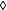 4 - жақсы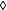 3 - қанағаттанарлық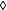 2 - қанағаттанарлықсыз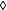 2. Қазақстан тарихын білу:5 - өте жақсы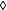 4 - жақсы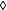 3 - қанағаттанарлық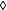 2 - қанағаттанарлықсыз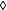 3. Кәсіптік даярлық деңгейі:5 - өте жақсы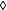 4 - жақсы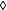 3 - қанағаттанарлық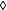 2 - қанағаттанарлықсыз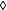 Әңгімелесу нәтижелері бойынша ТӘУЕЛСІЗ САРАПТАМА КОМИССИЯСЫ МҮШЕСІНІҢ ұсынымыКОНКУРСҚА ОДАН ӘРІҚАТЫСУҒА ҰСЫНАМЫН

КОНКУРСҚА ОДАН ӘРІҚАТЫСУҒА ҰСЫНБАЙМЫН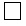 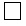 ____________________________________________________________________

                     (қысқаша түсініктеме)

_________________________________________________________________

_________________________________________________________________

________________________________________________    _______________

Тәуелсіз сараптама комиссиясы мүшесінің ТАӘ               қолы"____"__________ 2012 ж. ҮМІТКЕРДІҢ ЖЕКЕ ІСІМЕН ТАНЫСТЫМ _______

                                                                           қолыIV. ҚОРЫТЫНДЫ БАҒА

Бұл бөлімді дербес әңгімелесу қорытындысы бойынша

«Халықаралық бағдарламалар орталығы» АҚ қызметкері толтырады________________     ______________________________________          __________

Қорытынды баға   «Халықаралық бағдарламалар орталығы»           қолы

                      АҚ жауапты қызметкерінің ТАӘ"____"_________ 2012 ж.Өте жақсы

«5»- Терең теориялық білім (жауабының толықтығы мен дұрыстығы);

- Таңдаған мамандығының жеке және кәсіптік мәнін ұғынуы;

- Толыққан азаматтық ұстаным;

- Материалды білімді және ұғына беруі;

- Қисынды ойлауы дамуының жоғары деңгейі.Жақсы

«4»- Теорияны жақсы білуі;

- Таңдаған мамандығының кәсіптік мәнін ұғынуы;

- Толыққан азаматтық ұстаным;

- Материалды жеткілікті білімді және ұғына беруі;

- Қисынды ойлауы дамуының жеткілікті деңгейі.Қанағатт анарлық

«3»- Теория бойынша білімінің фрагментарлылығы;

- Таңдаған мамандығының кәсіптік мәнін жеткілікті ұғынбау;

- Материалды жеткілікті білімді және ұғына бермеу

- Анық емес азаматтық ұстаным;

- Қисынды ойлауы дамуының жеткілікті деңгейі.Қанағаттанарлықсыз

«2»- Теорияны білмеу;

- Таңдаған мамандығының кәсіптік мәнін жеткілікті ұғынбау;

- Қисынды ойлауы дамуының жеткіліксіз деңгейі._________________________________________________________________

Тегі/Фамилия Аты/Имя/ Әкесінің аты/Отчество (болған жағдайда/ при наличии)

(жеке басын куәландыратын құжатқа сәйкес/согласно документу, удостоверяющему личность)

___________________________________________________

___________________________________________________Ел

Страна_________________________________________________

(Болжанып отырған оқу/тағылымдамадан өту елін көрсетіңіз/

Укажите предполагаемую страну обучения/прохождения стажировки)_________________________________________________

(Болжанып отырған оқу/тағылымдамадан өту елін көрсетіңіз/

Укажите предполагаемую страну обучения/прохождения стажировки)Оқу тілі

Язык обучения_________________________________________________

(Болжанып отырған оқу/тағылымдамадан өту тілін көрсетіңіз/

Укажите предполагаемый язык обучения/прохождения стажировки)_________________________________________________

(Болжанып отырған оқу/тағылымдамадан өту тілін көрсетіңіз/

Укажите предполагаемый язык обучения/прохождения стажировки)Оқу бағдарламасы/тағылымдама Программа обучения/стажировка________________________________________________________________________________________________________Мамандық

Специальность________________________________________________________________________________________________________

«Болашақ» халықаралық стипендиясын тағайындау үшін басым мамандықтар тізбесіне сәйкес мамандықтың толық атауы және коды/

Полное наименование специальности и код согласно Перечню приоритетных специальностей для присуждения международной стипендии «Болашак»________________________________________________________________________________________________________

«Болашақ» халықаралық стипендиясын тағайындау үшін басым мамандықтар тізбесіне сәйкес мамандықтың толық атауы және коды/

Полное наименование специальности и код согласно Перечню приоритетных специальностей для присуждения международной стипендии «Болашак»Шетелдегі жоғары оқу орны/шетелдік ұйым

Высшее учебное заведение за рубежом/зарубежная организация____________________________________________________

(Шетелдік жоғары оқу орындарына/мекемелерге оқу/тағылымдамадан өту үшін өз беттерімен түскен тұлғалар толтырады

Заполняется лицами, самостоятельно поступившими в зарубежные вузы/организации на академическое обучение/для прохождения стажировки)____________________________________________________

(Шетелдік жоғары оқу орындарына/мекемелерге оқу/тағылымдамадан өту үшін өз беттерімен түскен тұлғалар толтырады

Заполняется лицами, самостоятельно поступившими в зарубежные вузы/организации на академическое обучение/для прохождения стажировки)«Болашақ» халықаралық стипендиясы шеңберінде санат алуға үміткер тұлғалар қатысу санатын көрсетулері қажет:

Лицам, претендующим на академическое обучение/прохождение стажировки в рамках международной стипендии «Болашак», необходимо указать категорию участника:«Болашақ» халықаралық стипендиясы шеңберінде санат алуға үміткер тұлғалар қатысу санатын көрсетулері қажет:

Лицам, претендующим на академическое обучение/прохождение стажировки в рамках международной стипендии «Болашак», необходимо указать категорию участника:«Болашақ» халықаралық стипендиясы шеңберінде санат алуға үміткер тұлғалар қатысу санатын көрсетулері қажет:

Лицам, претендующим на академическое обучение/прохождение стажировки в рамках международной стипендии «Болашак», необходимо указать категорию участника:Академиялық оқу/Академическое обучениеАкадемиялық оқу/Академическое обучениеТағылымдар/СьажировкаШетелдегі ЖОО-ға өз бетімен түскен үміткер

Самостоятельно поступивший в зарубежный ВУЗ претендент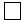 Мемлекеттік қызметкерлер

Государственные служащие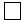 Ғылыми немесе педагог қызметкерлер

Научные или педагогические работники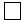 Қазақстан Республикасы жоғары оқу орынының ағымдағы жылғы түлегі/Выпусник высшего учебного заведения Республики Казахстан текущего года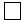 Мәдениет қызметкерлері, шығармашылық қызметкерлер/Работники культуры, творческие работники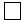 Бұқаралық ақпарат құралдары редакциясының қызметкерлері/Работники редакции средств массовой информации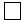 Шетелдегі ЖОО-ға өз бетімен түскен үміткер

Самостоятельно поступивший в зарубежный ВУЗ претендентМемлекеттік қызметкерлер

Государственные служащиеҒылыми немесе педагог қызметкерлер

Научные или педагогические работникиҚазақстан Республикасы жоғары оқу орынының ағымдағы жылғы түлегі/Выпусник высшего учебного заведения Республики Казахстан текущего годаМәдениет қызметкерлері, шығармашылық қызметкерлер/Работники культуры, творческие работникиБұқаралық ақпарат құралдары редакциясының қызметкерлері/Работники редакции средств массовой информацииҒылыми қызметкерлер

Научные работники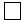 Шетелдегі ЖОО-ға өз бетімен түскен үміткер

Самостоятельно поступивший в зарубежный ВУЗ претендентМемлекеттік қызметкерлер

Государственные служащиеҒылыми немесе педагог қызметкерлер

Научные или педагогические работникиҚазақстан Республикасы жоғары оқу орынының ағымдағы жылғы түлегі/Выпусник высшего учебного заведения Республики Казахстан текущего годаМәдениет қызметкерлері, шығармашылық қызметкерлер/Работники культуры, творческие работникиБұқаралық ақпарат құралдары редакциясының қызметкерлері/Работники редакции средств массовой информацииШетелдегі ЖОО-ға өз бетімен түскен үміткер

Самостоятельно поступивший в зарубежный ВУЗ претендентМемлекеттік қызметкерлер

Государственные служащиеҒылыми немесе педагог қызметкерлер

Научные или педагогические работникиҚазақстан Республикасы жоғары оқу орынының ағымдағы жылғы түлегі/Выпусник высшего учебного заведения Республики Казахстан текущего годаМәдениет қызметкерлері, шығармашылық қызметкерлер/Работники культуры, творческие работникиБұқаралық ақпарат құралдары редакциясының қызметкерлері/Работники редакции средств массовой информацииПедагог қызметкерлер

Педагогические работники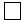 Медицина қызметкерлері

Медицинские работники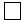 Инженерлік-техникалық

Қызметкерлер

Инженерно-технические работники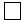 Ескертпелер/Замечания: ________________________________________________________________

_______________________________________________________________________________________Тексерді ______________________________________________________________________________

Проверил (Жауапты қызметкердің аты-жөні, лауазымы/Ф.И.О., должность ответственного сотрудника)

Қолы                                    Тексерген                       күні1. Жеке куәліктің деректері/Данные удостоверения личностиСәйкестендіру нөмірі/ Идентификационный номер

________________________________________

Нөмірі

________________________________________

НомерБерген мекеме/Кем выдан

________________________________________Берілген күні - қолданылу мерзімі/Дата выдачи - срок действия

________________________________2. Төлқұжат деректері / Паспортные данныеНөмірі/ Номер ____________________________________________

Берген мекеме/ Кем выдан____________________________________________Берілген күні - қолданылу мерзімі/Дата выдачи - срок действия

___________________________________4. Туған күні/айы/жылы/ День/месяц/год рождения

___________________________________________________________________________________5. Ұлты _____________________ 6. Отбасылық жағдайы ___________________________________

_________________________________

Национальность                                     Семейное положение* Байланыс деректеріңіз өзгерген жағдайда ол туралы 5 күн аралығында «Халықаралық бағдарламалар орталығы» АҚ-ның қызметкерлерін ескерту қажет.

* В случае изменения контактных данных в течение 5 дней необходимо оповестить сотрудников АО «Центр международных программ».* Байланыс деректеріңіз өзгерген жағдайда ол туралы 5 күн аралығында «Халықаралық бағдарламалар орталығы» АҚ-ның қызметкерлерін ескерту қажет.

* В случае изменения контактных данных в течение 5 дней необходимо оповестить сотрудников АО «Центр международных программ».* Байланыс деректеріңіз өзгерген жағдайда ол туралы 5 күн аралығында «Халықаралық бағдарламалар орталығы» АҚ-ның қызметкерлерін ескерту қажет.

* В случае изменения контактных данных в течение 5 дней необходимо оповестить сотрудников АО «Центр международных программ».7. Байланыс деректері*/ Контактные данные*7. Байланыс деректері*/ Контактные данные*7. Байланыс деректері*/ Контактные данные*Коды, үй телефоны /Код, домашний телефон

________________________________Ұялы телефоны/Мобильный телефон ___________________________________Ұялы телефоны/Мобильный телефон ___________________________________Коды, жұмыс телефоны /Код, рабочий телефон

________________________________________Қосымша байланыс телефондары/Дополнительные контактные телефоны

_________________________________________Қосымша байланыс телефондары/Дополнительные контактные телефоны

_________________________________________e-mail*____________________________________________________________________________

(Электрондық почтанызды үнемі тексеру қажет/ Необходимо регулярно проверять электронную почту)* Міндетті түрде. В обязательном порядке.e-mail*____________________________________________________________________________

(Электрондық почтанызды үнемі тексеру қажет/ Необходимо регулярно проверять электронную почту)* Міндетті түрде. В обязательном порядке.e-mail*____________________________________________________________________________

(Электрондық почтанызды үнемі тексеру қажет/ Необходимо регулярно проверять электронную почту)* Міндетті түрде. В обязательном порядке.8. Тұрғылықты орны (толық мекен-жайы, индексі)

Место проживания (полный адрес, индекс)_________________________________________

_________________________________________

_________________________________________8. Тұрғылықты орны (толық мекен-жайы, индексі)

Место проживания (полный адрес, индекс)_________________________________________

_________________________________________

_________________________________________9. Тіркелген орны (толық мекен-жайы, индексі)

Место прописки (полный адрес, индекс)________________________________________________________________________________

________________________________________Әкесі/ОтецАнасы/МатьҚамқоршылары/ПопечителиӘскери қызметші/Военнослужащий

Мемлекеттік қызметші/Государственный служащий 

Бюджеттік мекеме қызметкері/Работник бюджетной организации

Жеке құрылым қызметкері/Работник частной структуры 

Мемлекеттік кәсіпорын қызметкері/ Работник государственного предприятия 

Зейнеткер/Пенсионер 

Жұмыссыз/Безработный 

Ата-анасы жоқ/Нет родителей

Басқа/Другое

_____________________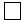 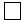 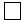 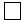 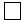 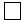 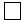 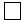 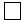 Әскери қызметші/Военнослужащий

Мемлекеттік қызметші/Государственный служащий

Бюджеттік мекеме қызметкері/Работник бюджетной организации

Жеке құрылым қызметкері/Работник частной структуры

Мемлекеттік кәсіпорын қызметкері/ Работник государственного предприятия

Зейнеткер/Пенсионер

Жұмыссыз/Безработный

Ата-анасы жоқ/Нет родителей

Басқа/Другое

_______________________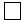 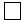 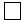 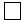 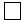 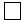 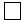 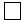 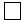 Әскери қызметші/Военнослужащий

Мемлекеттік қызметші/Государственный служащий

Бюджеттік мекеме қызметкері/Работник бюджетной организации

Жеке құрылым қызметкері/Работник частной структуры

Мемлекеттік кәсіпорын қызметкері/ Работник государственного предприятия

Зейнеткер/Пенсионер

Жұмыссыз/Безработный

Ата-анасы жоқ/Нет родителей

Басқа/Другое

______________________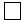 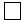 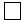 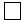 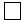 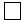 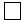 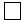 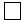 Туысқандық дәрежесі

Степень родстваАты-жөні,

туған жылы

ФИО, год рожденияЖұмыс/оқу орны,

қызметі, қызметтік телефоны

Место работы /учебы/,

должность, телефон, кодМекен-жайы,

телефоны, қаланың коды

Домашний адрес, телефон, кодӘкесі

ОтецАнасы

МатьАға-інілері, апа-сіңлілері

Братья, сестрыЖұбайы

СупругаБалалары

ДетиҚамқоршылары

Попечители12. Жоғары білім/ Высшее образованиеЖоғары оқу орнының атауы, орналасқан жері/Наименование вуза, местонахождение

___________________________________________________________________________________Оқу бағдарламасы/ Программа обучения __________________Оқу тілі/Язык обучения ______________________Мамандығы/ Специальность _____________________________________________________________Оқу шарттары/Условия обучения ___________________________________________________________________________________

(Мемлекеттік білім беру гранты/ақылы бөлім)/ Государственный образовательный грант/платное отделение)13. Жоғарыдан кейінгі білім/Послевузовское образованиеСіз жоғары оқу орнынан кейін аяқтаған барлық білім бағдарламаларды (магистратура, PhD докторы, бейін бойынша доктор, резидентура және басқа да) атаңыз:

Перечислите все послевузовские программы (магистратура, доктор PhD, доктор по профилю, резидентура и другие), которые Вы завершили:Мамандық/Специальность _______________________________________________________________Дәреже/Степень _______________________________________________________________________Бағдарлама/ Программа ___________________________ Оқу мерзімі/Период обучения

____________________________________________Оқу орнының атауы/ Наименование учебного заведения ___________________________________Орналасқан жері/ Местонахождение _____________________________________________________Айы және жылы/Месяц и годАйы және жылы/Месяц и годЖұмыс орнының атауы

Наименование места работыЛауазымы

ДолжностьЖұмыс орнының орналасқан жері

Адрес места работыКелген/ПриемаКеткен/УходаЖұмыс орнының атауы

Наименование места работыЛауазымы

ДолжностьЖұмыс орнының орналасқан жері

Адрес места работы15. Шетел тілі бойынша бұдан дейін Сіз арнайы емтихан немесе тест (TOEFL, IELTS, GMAT, GRE,

DSH, DELF және т.б.) тапсырдыңыз ба?

Сдавали ли Вы раньше специализированные экзамены или тесты (TOEFL, IELTS, GMAT, GRE, DSH,

DELF и др.) по иностранному языку?Иә/Да 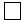 Жоқ/Нет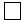 Тесттің ресми атауы

Официальное наименование тестаНәтижесі

РезультатТапсырған күні

Дата сдачи17. Конкурс бойынша тілдік тестілеуден өтуге ниет білдірілген орын

Место желаемого прохождения языкового тестирования по конкурсуАстана 

Алматы 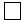 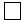 19. Бұдан бұрын Сізге "Болашақ" халықаралық стипендиясы тағайындалды ма?

Присуждалась ли Вам ранее международная стипендия «Болашак»?Иә/Да 

Жоқ/Нет 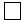 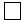 №Іс-шара атауыІс-шараны өткізу мерзімдеріПайдаланылатын зерттеулердің технологиялары мен әдістеріЕсеп беру нысаны№ЕлТіліТіл білу деңгейіКурстардан өту мерзімі*123451АвстралияАғылшынIELTS 4.0-4.5;

TOEFL PBT 397-413;

TOEFL IBT 31-3418 ай1АвстралияАғылшынIELTS 5.0-5.5; TOEFL PBT 417-497; TOEFL IBT 35-5912 ай1АвстралияАғылшынIELTS 6.0; TOEFL PBT 500-547; TOEFL IBT 60-789 ай 1АвстралияАғылшынIELTS 6.5; TOEFL PBT 550-583; TOEFL IBT 79-936 ай1АвстралияАғылшынIELTS 7.0-7.5 (writing менее 6.5); TOEFL PBT 587-633; TOEFL IBT 94-1093 ай2АвстрияАғылшынIELTS 4.0-4.5;

TOEFL PBT 397-413;

TOEFL IBT 31-3418 ай2АвстрияАғылшынIELTS 5.0-5.5; TOEFL PBT 417-497; TOEFL IBT 35-5912 ай2АвстрияАғылшынIELTS 6.0; TOEFL PBT 500-547; TOEFL IBT 60-789 ай2АвстрияАғылшынIELTS 6.5; TOEFL PBT 550-583; TOEFL IBT 79-936 ай2АвстрияАғылшынIELTS 7.0-7.5 (writing 6.5-тен аз); TOEFL PBT 587-633; TOEFL IBT 94-1093 ай2АвстрияНемецкийА2, Гете институтының Start Deutsch 218 ай2АвстрияНемецкийВ112 ай2АвстрияНемецкийB29 ай3ҰлыбританияАғылшынIELTS 4.0-4.5;

TOEFL PBT 397-413;

TOEFL IBT 31-3418 ай3ҰлыбританияАғылшынIELTS 5.0-5.5; TOEFL PBT 417-497; TOEFL IBT 35-5912 ай3ҰлыбританияАғылшынIELTS 6.0; TOEFL PBT 500-547; TOEFL IBT 60-789 ай3ҰлыбританияАғылшынIELTS 6.5; TOEFL PBT 550-583; TOEFL IBT 79-936 ай3ҰлыбританияАғылшынIELTS 7.0-7.5 (writing 6.5-тен аз); TOEFL PBT 587-633; TOEFL IBT 94-1093 ай4ГерманияАғылшынIELTS 4.0-4.5;

TOEFL PBT 397-413;

TOEFL IBT 31-3418 ай4ГерманияАғылшынIELTS 5.0-5.5; TOEFL PBT 417-497; TOEFL IBT 35-5912 ай4ГерманияАғылшынIELTS 6.0; TOEFL PBT 500-547; TOEFL IBT 60-789 ай4ГерманияАғылшынIELTS 6.5; TOEFL PBT 550-583; TOEFL IBT 79-936 ай4ГерманияАғылшынIELTS 7.0-7.5 (writing 6.5-тен аз); TOEFL PBT 587-633; TOEFL IBT 94-1093 ай4ГерманияНемецкийА1-А2, Гете институтының Start Deutsch 218 ай4ГерманияНемецкийВ112 ай4ГерманияНемецкийB29 ай5ИталияАғылшынIELTS 4.0-4.5;

TOEFL PBT 397-413;

TOEFL IBT 31-3418 ай5ИталияАғылшынIELTS 5.0-5.5; TOEFL PBT 417-497; TOEFL IBT 35-5912 ай5ИталияАғылшынIELTS 6.0; TOEFL PBT 500-547; TOEFL IBT 60-789 ай5ИталияАғылшынIELTS 6.5; TOEFL PBT 550-583; TOEFL IBT 79-936 ай5ИталияАғылшынIELTS 7.0-7.5 (writing 6.5-тен аз); TOEFL PBT 587-633; TOEFL IBT 94-1093 ай5ИталияИтальянCILS 1 (B1) CELI 318 ай5ИталияИтальянCILS 2 (B2)12 ай6ИрландияАғылшынIELTS 4.0-4.5;

TOEFL PBT 397-413;

TOEFL IBT 31-3418 ай6ИрландияАғылшынIELTS 5.0-5.5; TOEFL PBT 417-497; TOEFL IBT 35-5912 ай6ИрландияАғылшынIELTS 6.0; TOEFL PBT 500-547; TOEFL IBT 60-789 ай6ИрландияАғылшынIELTS 6.5; TOEFL PBT 550-583; TOEFL IBT 79-936 ай6ИрландияАғылшынIELTS 7.0-7.5 (writing 6.5-тен аз); TOEFL PBT 587-633; TOEFL IBT 94-1093 ай7КанадаАғылшынIELTS 4.0-4.5;

TOEFL PBT 397-413;

TOEFL IBT 31-3418 ай (4 семестр/6 триместр)7КанадаАғылшынIELTS 5.0-5.5; TOEFL PBT 417-497; TOEFL IBT 35-5912 ай (3 семестр/4 триместр)7КанадаАғылшынIELTS 6.0; TOEFL PBT 500-547; TOEFL IBT 60-789 ай (2 семестр/3 триместр)7КанадаАғылшынIELTS 6.5; TOEFL PBT 550-583; TOEFL IBT 79-936 ай (1 семестр/2 триместр)7КанадаФранцузTFI 100-20018 ай (4 семестр)7КанадаФранцузTFI 200-40512 ай (3 семестр)7КанадаФранцузTFI 405-6009 ай (2 семестр)7КанадаФранцузTFI 605-7806 ай (2 семестр)8ҚытайАғылшынIELTS 4.0-4.5;

TOEFL PBT 397-413;

TOEFL IBT 31-3418 ай8ҚытайАғылшынIELTS 5.0-5.5; TOEFL PBT 417-497; TOEFL IBT 35-5912 ай8ҚытайАғылшынIELTS 6.0; TOEFL PBT 500-547; TOEFL IBT 60-789 ай8ҚытайАғылшынIELTS 6.5; TOEFL PBT 550-583; TOEFL IBT 79-936 ай8ҚытайҚытайHSK 11-ден HSK 3 немесе HSK 6-дан HSK 2 18 ай 8ҚытайҚытайHSK 11-ден HSK 4 немесе HSK 6-дан HSK 312 ай 9Корея (Оңтүстік)КәрісTest of Korean Language Proficiency 2 18 ай 9Корея (Оңтүстік)КәрісTest of Korean Language Proficiency 312 ай9Корея (Оңтүстік)АғылшынIELTS 4.0-4.5;

TOEFL PBT 397-413;

TOEFL IBT 31-3418 ай9Корея (Оңтүстік)АғылшынIELTS 5.0-5.5; TOEFL PBT 417-497; TOEFL IBT 35-5912 ай9Корея (Оңтүстік)АғылшынIELTS 6.0; TOEFL PBT 500-547; TOEFL IBT 60-789 ай9Корея (Оңтүстік)АғылшынIELTS 6.5; TOEFL PBT 550-583; TOEFL IBT 79-936 ай9Корея (Оңтүстік)АғылшынIELTS 7.0-7.5 (writing 6.5-тен аз); TOEFL PBT 587-633; TOEFL IBT 94-1093 ай10МалайзияАғылшынIELTS 4.0-4.5;

TOEFL PBT 397-413;

TOEFL IBT 31-3418 ай10МалайзияАғылшынIELTS 5.0-5.5; TOEFL PBT 417-497; TOEFL IBT 35-5912 ай10МалайзияАғылшынIELTS 6.0; TOEFL PBT 500-547; TOEFL IBT 60-789 ай10МалайзияАғылшынIELTS 6.5; TOEFL PBT 550-583; TOEFL IBT 79-936 ай10МалайзияАғылшынIELTS 7.0-7.5 (writing 6.5-тен аз); TOEFL PBT 587-633; TOEFL IBT 94-1093 ай11НидерландыАғылшынIELTS 4.0-4.5;

TOEFL PBT 397-413;

TOEFL IBT 31-3418 ай11НидерландыАғылшынIELTS 5.0-5.5; TOEFL PBT 417-497; TOEFL IBT 35-5912 ай11НидерландыАғылшынIELTS 6.0; TOEFL PBT 500-547; TOEFL IBT 60-789 ай11НидерландыАғылшынIELTS 6.5; TOEFL PBT 550-583; TOEFL IBT 79-936 ай11НидерландыАғылшынIELTS 7.0-7.5 (writing 6.5-тен аз); TOEFL PBT 587-633; TOEFL IBT 94-1093 ай12НорвегияАғылшынIELTS 4.0-4.5;

TOEFL PBT 397-413;

TOEFL IBT 31-3418 ай12НорвегияАғылшынIELTS 5.0-5.5; TOEFL PBT 417-497; TOEFL IBT 35-5912 ай12НорвегияАғылшынIELTS 6.0; TOEFL PBT 500-547; TOEFL IBT 60-789 ай12НорвегияАғылшынIELTS 6.5; TOEFL PBT 550-583; TOEFL IBT 79-936 ай12НорвегияАғылшынIELTS 7.0-7.5 (writing 6.5-тен аз); TOEFL PBT 587-633; TOEFL IBT 94-1093 ай13СингапурАғылшын IELTS 4.0-4.5;

TOEFL PBT 397-413;

TOEFL IBT 31-3418 ай13СингапурАғылшын IELTS 5.0-5.5; TOEFL PBT 417-497; TOEFL IBT 35-5912 ай13СингапурАғылшын IELTS 6.0; TOEFL PBT 500-547; TOEFL IBT 60-789 ай13СингапурАғылшын IELTS 6.5; TOEFL PBT 550-583; TOEFL IBT 79-936 ай13СингапурАғылшын IELTS 7.0-7.5 (writing 6.5-тен аз); TOEFL PBT 587-633; TOEFL IBT 94-1093 ай14АҚШАғылшын IELTS 4.0-4.5;

TOEFL PBT 397-413;

TOEFL IBT 31-3418 ай (4 семестр/6 триместр)14АҚШАғылшын IELTS 5.0-5.5; TOEFL PBT 417-497; TOEFL IBT 35-5912 ай (3 семестр/4 триместр)14АҚШАғылшын IELTS 6.0; TOEFL PBT 500-547; TOEFL IBT 60-789 ай (2 семестр/3 триместр)14АҚШАғылшын IELTS 6.5; TOEFL PBT 550-583; TOEFL IBT 79-936 ай (1 семестр/2 триместр)15ФранцияАғылшынIELTS 4.0-4.5;

TOEFL PBT 397-413;

TOEFL IBT 31-3418 ай15ФранцияАғылшынIELTS 5.0-5.5; TOEFL PBT 417-497; TOEFL IBT 35-5912 ай15ФранцияАғылшынIELTS 6.0; TOEFL PBT 500-547; TOEFL IBT 60-789 ай15ФранцияАғылшынIELTS 6.5; TOEFL PBT 550-583; TOEFL IBT 79-936 ай15ФранцияАғылшынIELTS 7.0-7.5 (writing 6.5-тен аз); TOEFL PBT 587-633; TOEFL IBT 94-1093 ай15ФранцияФранцузTCF 699-дан 250-300 (А2)18 ай 15ФранцияФранцузTCF 301-350 (В1)12 ай15ФранцияФранцузTCF 351-400 (В2)9 ай16ФинляндияАғылшын IELTS 4.0-4.5;

TOEFL PBT 397-413;

TOEFL IBT 31-3418 ай16ФинляндияАғылшын IELTS 5.0-5.5; TOEFL PBT 417-497; TOEFL IBT 35-5912 ай16ФинляндияАғылшын IELTS 6.0; TOEFL PBT 500-547; TOEFL IBT 60-789 ай16ФинляндияАғылшын IELTS 6.5; TOEFL PBT 550-583; TOEFL IBT 79-936 ай16ФинляндияАғылшын IELTS 7.0-7.5 (writing 6.5-тен аз); TOEFL PBT 587-633; TOEFL IBT 94-1093 ай17ШвейцарияАғылшын IELTS 4.0-4.5;

TOEFL PBT 397-413;

TOEFL IBT 31-3418 ай17ШвейцарияАғылшын IELTS 5.0-5.5; TOEFL PBT 417-497; TOEFL IBT 35-5912 ай17ШвейцарияАғылшын IELTS 6.0; TOEFL PBT 500-547; TOEFL IBT 60-789 ай17ШвейцарияАғылшын IELTS 6.5; TOEFL PBT 550-583; TOEFL IBT 79-936 ай17ШвейцарияАғылшын IELTS 7.0-7.5 (writing 6.5-тен аз); TOEFL PBT 587-633; TOEFL IBT 94-1093 ай17ШвейцарияФранцузTCF 699-дан 250 (А2)18 ай17ШвейцарияФранцузTCF 350 (В1)12 ай17ШвейцарияФранцузTCF 450 (В2)9 ай17ШвейцарияНемісА1- Гете институтының Start Deutsch 218 ай17ШвейцарияНемісА212 ай17ШвейцарияНемісВ19 ай17ШвейцарияНемісВ26 ай18ЖапонияЖапонNouryekushiken 3 деңгей18 ай18ЖапонияЖапонNouryekushiken 2 деңгей12 ай18ЖапонияАғылшынIELTS 4.0-4.5;

TOEFL PBT 397-413;

TOEFL IBT 31-3418 ай18ЖапонияАғылшынIELTS 5.0-5.5; TOEFL PBT 417-497; TOEFL IBT 35-5912 ай18ЖапонияАғылшынIELTS 6.0; TOEFL PBT 500-547; TOEFL IBT 60-789 ай18ЖапонияАғылшынIELTS 6.5; TOEFL PBT 550-583; TOEFL IBT 79-936 ай18ЖапонияАғылшынIELTS 7.0-7.5 (writing 6.5-тен аз); TOEFL PBT 587-633; TOEFL IBT 94-1093 айҮміткердің тегі, аты, әкесінің аты/ Ф.И.О. направляемого претендента__________________________________________________

Тегі/Фамилия (жеке басын куәландыратын құжатқа сәйкес/согласно документу, удостоверяющему личность)__________________________________________________

Аты/Имя Әкесінің аты/Отчество (болған жағдайда/при наличии)

(жеке басын куәландыратын құжатқа сәйкес/согласно документу, удостоверяющему личность)«Болашақ» халықаралық стипендиясын тағайындау конкурсына қатысу санаты/ Категория участия в конкурсе на присуждение международной стипендии «Болашак» АКАДЕМИЯЛЫҚ ОҚУ/

АКАДЕМИЧЕСКОЕ ОБУЧЕНИЕТАҒЫЛЫМДАМА/

СТАЖИРОВКА«Болашақ» халықаралық стипендиясын тағайындау конкурсына қатысу санаты/ Категория участия в конкурсе на присуждение международной стипендии «Болашак» Мемлекеттік қызметшілер

Государственные служащие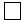 Ғылыми немесе педагог қызметкерлер

Научные или педагогические работники организации образования Республики Казахстан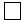 Мәдениет қызметкерлері, шығармашылық қызметкерлер/Работники культуры,творческие работники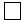 Бұқаралық ақпарат құралдары редакциясының қызметкерлері/Работники редакции средств массовой информации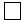 Педагог қызметкерлер

Педагогические работники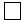 Ғылыми қызметкерлер

Научные работники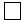 Инженерлік-техникалық қызметкерлер

Инженерно-технические работники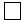 Медицина қызметкерлері

Медицинские работники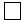 Бағыттаушы ұйымдағы жұмыс өтілі /

Стаж работы в направляющей организации____________________________________________________________________________________________________________________________________________Үміткер жұмыс істейтін құрылымдық бөлімше/

Структурное подразделение, в котором работает претендент____________________________________________________________________________________________________________________________________________Үміткердің лауазымы/

Должность претендента____________________________________________________________________________________________________________________________________________Оқуы болжанған ел/

Предполагаемая страна обученияОқуы болжанған бағдарлама/

Предполагаемая программа обученияОқуы болжанған мамандық/

Предполагаемая специальность обученияОқуы болжанған тіл/

Предполагаемый язык обученияБағыттаушы ұйымның «Болашақ» халықаралық стипендиясын тағайындау үшін үміткерлерге қысқаша ұсынымы/

Краткие рекомендации направляющей организации на претендента для присуждения международной стипендии «Болашак»

_______________________________________________________________________________________

_______________________________________________________________________________________

ЖҰМЫСҚА ОРНАЛАСТЫРУ/ТРУДОУСТРОЙСТВО

Жұмыс орнын (лауазымын) сақтауды қамтамасыз етуге міндеттелемін/Обязуюсь обеспечить сохранение места работы (должности)

_______________________________________________________________________________________

___________________________________________________________________________________Бағыттаушы ұйым басшысының қолы/

Подпись руководителя

направляющей организации _________Үміткердің қолы/

Подпись претендента ______________Үміткердің тегі, аты, әкесінің аты /

Ф.И.О. направляемого претендентаТегі/Фамилия (жеке басын куәландыратын құжатқа сәйкес/согласно док удостоверяющему личность)Үміткердің тегі, аты, әкесінің аты /

Ф.И.О. направляемого претендентаАты/Имя Әкесінің аты/Отчество (болған жағдайда/при наличии) (жеке басын куәландыратын құжатқа сәйкес/согласно документу, удостоверяющему личность)ЖОО-да оқу кезеңі/

Период обучения в ВУЗе____________________________________________________________________________________________________________________________Факультет______________________________________________________________________________________________________________________________Дипломы бойынша мамандығы/

Специальность по диплому______________________________________________________________________________________________________________________________Үміткердің жұмыс істейтін құрылымдық бөлімше/

Структурное подразделение, в котором работает претендент______________________________________________________________________________________________________________________________Үміткердің лауазымы/

Должность претендента______________________________________________________________________________________________________________________________Оқуы болжанған ел/

Предполагаемая страна обученияОқуы болжанған бағдарлама/

Предполагаемая программа обученияОқуы болжанған мамандық/

Предполагаемая специальность обученияОқуы болжанған тіл/

Предполагаемый язык обученияЖҰМЫСҚА ОРНАЛАСТЫРУ/ТРУДОУСТРОЙСТВОЖұмыс орнын сақтауды қамтамасыз етуге міндеттелемін/Обязуюсь обеспечить сохранение места работы.№№Оқу орындарының, ұйымының атауыОрналасқан жеріИнтернеттегі мекен-жайы1. Академиялық оқу үшін шетелдің жетекші оқу орындары.

Степендия иегерлерін осы тізімге енбеген, бірақ Times Higher Education, QS World University Ranking и Academic Ranking of World Universities халықаралық академиялық рейтингілердің соңғы жарияланымдарына сәйкес жүз үздік оқу орындары қатарына кірген жоғары оқу орындарында оқыту мүмкін.1. Академиялық оқу үшін шетелдің жетекші оқу орындары.

Степендия иегерлерін осы тізімге енбеген, бірақ Times Higher Education, QS World University Ranking и Academic Ranking of World Universities халықаралық академиялық рейтингілердің соңғы жарияланымдарына сәйкес жүз үздік оқу орындары қатарына кірген жоғары оқу орындарында оқыту мүмкін.1. Академиялық оқу үшін шетелдің жетекші оқу орындары.

Степендия иегерлерін осы тізімге енбеген, бірақ Times Higher Education, QS World University Ranking и Academic Ranking of World Universities халықаралық академиялық рейтингілердің соңғы жарияланымдарына сәйкес жүз үздік оқу орындары қатарына кірген жоғары оқу орындарында оқыту мүмкін.1. Академиялық оқу үшін шетелдің жетекші оқу орындары.

Степендия иегерлерін осы тізімге енбеген, бірақ Times Higher Education, QS World University Ranking и Academic Ranking of World Universities халықаралық академиялық рейтингілердің соңғы жарияланымдарына сәйкес жүз үздік оқу орындары қатарына кірген жоғары оқу орындарында оқыту мүмкін.1. Академиялық оқу үшін шетелдің жетекші оқу орындары.

Степендия иегерлерін осы тізімге енбеген, бірақ Times Higher Education, QS World University Ranking и Academic Ranking of World Universities халықаралық академиялық рейтингілердің соңғы жарияланымдарына сәйкес жүз үздік оқу орындары қатарына кірген жоғары оқу орындарында оқыту мүмкін.Австрия РеспубликасыАвстрия РеспубликасыАвстрия Республикасы11Diplomatic Academy of Vienna Viennawww.da-vienna.ac.at22University of InnsbruckInnsbruckhttp://www.uibk.ac.at/33University of Vienna Viennawww.univie.ac.atИрландская РеспубликаИрландская РеспубликаИрландская Республика41Dublin Institute of Technology Dublinwww.dit.ie52University College CorkCorkwww.ucc.ie63University College DublinDublinwww.ucd.ieИталия РеспубликаИталия РеспубликаИталия РеспубликаИталия РеспубликаИталия Республика71Politechnico di MilanoMilan, Como, Lecco, Mantova, Cremona, Piacenzawww.polimi.it82Sapienza University of Rome (Sapienza – Universitа di Roma)Romewww.uniroma1.itКанада91Dalhousie University Halifax, Nova Scotiawww.dal.ca102Queen's UniversityKingston, Ontariohttp://www.queensu.ca/113University of Calgary Calgarywww.ucalgary.ca 124University of MontrealMontrealwww.umontreal.ca135University of OttawaOttawawww.uottawa.ca146University of VictoriaVictoriauvic.ca157University of WaterlooWaterloowww.uwaterloo.ca 168University of Western OntarioLondon, Ontariowww.uwo.caҚытай Халық РеспубликасыҚытай Халық РеспубликасыҚытай Халық Республикасы171Chinese University of Science and TechnologyHefei, Anhuiwww.USTC.edu.cn 182Nanjing UniversityNanjing Citywww.nju.edu.cn193Shanghai Jiao Tong UniversityShanghaiwww.sjtu.edu.cn204Zhejiang UniversityHangzhou, Zhejiangwww.zju.edu.cnНидерланды КорольдігіНидерланды КорольдігіНидерланды Корольдігі211Delft University of Technology Delftwww.tudelft.nl222Erasmus University RotterdamRotterdamhttp://www.eur.nl/english/233Radboud University NijmegenNijmegenwww.ru.nl244University MaastrichtMaastrichtwww.unimaas.nl255University of GroningenGroningenwww.rug.nl266VU University AmsterdamAmsterdamwww.vu.nlНорвегия КорольдігіНорвегия КорольдігіНорвегия Корольдігі271NTNU - Trondheim Norwegian University of Science and TechnologyTrondheimwww.ntnu.no282University of BergenBergenwww.uib.noМалайзияМалайзия291Universiti MalayaKuala Lumpurwww.um.edu.myКорея РеспубликаcыКорея Республикаcы301Korea UniversitySeoulwww.korea.ac.kr312Yonsei UniversitySeoulwww.yonsei.ac.krСингапур РеспубликасыСингапур РеспубликасыСингапур Республикасы321Nanyang Technological UniversitySingaporewww.ntu.edu.sgРесей ФедерациясыРесей ФедерациясыРесей Федерациясы331РФ Сыртқы істер министрлігінің Дипломатиялық академиясыМәскеуwww.dipacademy.ru342Мәскеу халықаралық қатынастар мемлекеттік институтыМәскеуwww.mgimo.ru353Мәскеу ұлттық зерттеу құрылыс университетіМәскеуwww.mgsu.ru364Н.Э. Бауман атындағы Мәскеу ұлттық зерттеу техникалық университетіМәскеуwww.bmstu.ru375Ұлттық зерттеу техникалық университеті МБжҚИМәскеуwww.misis.ru386Ұлттық зерттеу университеті Экономика жоғары мектебіМәскеуwww.hse.ru397Ұлттық зерттеу университеті МАИМәскеуwww.mai.ru408Ұлттық зерттеу университеті МФТИМәскеуwww.mipt.ru419Ұлттық зерттеу университеті МЭИМәскеуwww.mpei.ru4210РФ Президенті жанындағы Ресей халық шаруашылығы және мемлекеттік қызмет академиясыМәскеуhttp://www.ane.ru/4311Тимирязев атындағы Ресей мемлекеттік аграрлық университеті МАШАМәскеуwww.timacad.ru4412И.М. Губкин атындағы Ресей Мұнай және газ Ұлттық зерттеу университетіМәскеуwww.gubkin.ru4513Санкт-Петербург мемлекеттік университетіСанкт-Петербургhttp://www.spbu.ru/4614Санкт-Петербург ұлттық зерттеу политехникалык университетіСанкт-Петербургwww.spbstu.ruҰлыбритания және Солтүстік Ирландия бірлескен королдігіҰлыбритания және Солтүстік Ирландия бірлескен королдігіҰлыбритания және Солтүстік Ирландия бірлескен королдігі471Brunel University Londonwww.brunel.ac.uk482Cardiff UniversityCardiffwww.cardiff.ac.uk493City University LondonLondonwww.city.ac.uk 504Heriot-Watt UniversityEdinburghwww.hw.ac.uk515Lancaster University Lancasterwww.lancaster.ac.uk526Loughborough UniversityLoughboroughwww.lboro.ac.uk537Newcastle UniversityNewcastle upon Tynewww.ncl.ac.uk548Queen's University Belfast Belfastwww.qub.ac.uk559Robert Gordon UniversityAberdeenwww.rgu.ac.uk5610Royal Holloway, University of LondonLondonwww.rhul.ac.uk5711University of AberdeenAberdeenwww.abdn.ac.uk5812University of BathBathwww.bath.ac.uk 5913University of DundeeDundeehttp://www.dundee.ac.uk/6014University of East AngliaNorwich, Norfolkwww.uea.ac.uk6115University of Essex Colchester, Essexwww.essex.ac.uk6216University of ExeterExeter, Penrynwww.exeter.ac.uk6317University of Leicester Leicesterwww.le.ac.uk6418University of LiverpoolLiverpoolwww.liv.ac.uk6519University of ReadingReading, Berkshirewww.reading.ac.uk6620University of SurreyGuildfordwww.surrey.ac.ukАмерика Құрама ШтаттарыАмерика Құрама ШтаттарыАмерика Құрама Штаттары671Brandeis University Waltham, MАwww.brandeis.edu682George Washington UniversityWashington, D.Cwww.gwu.edu693Georgetown University Georgetown, Washington, D.Cwww.georgetown.edu704Monterey Institute of International StudiesMonterey, CAhttp://www.miis.edu/715Rensselaer Polytechnic InstituteTroy, NYwww.rpi.edu726Tulane University New Orleans, LАtulane.edu737University of Miami Coral Gables, FLwww.miami.edu748University of Virginia Charlottesville, VAwww.virginia.edu759Wake Forest University Winston-Salem, NCwww.wfu.eduГермания Федеративтік РеспубликасыГермания Федеративтік РеспубликасыГермания Федеративтік Республикасы761Albert-Ludwigs-Universitдt Freiburg Freiburg im Breisgauwww.uni-freiburg.de772Deutsche Hochschule fur Verwaltungswissenschaften SpeyerSpeyerwww.hfv-speyer.de783Humboldt-Universitдt zu BerlinBerlinwww.hu-berlin.de794Jacobs University BremenBremenhttp://www.jacobs-university.de/805Johann Wolfgang Goethe-Universitдt Frankfurt Am MainFrankfurt Am Mainwww.uni-frankfurt.de816Rheinisch-Westfдlische Technische Hochschule AachenAachenwww.rwth-aachen.de827Technische Universitдt Bergakademie FreibergFreiberghttp://tu-freiberg.de/838Technische Universitдt BerlinBerlinwww.tu-berlin.de849Universitдt HamburgHamburgwww.uni-hamburg.de8510Universitдt MьnsterMьnsterhttp://www.uni-muenster.de8611Fachhochschule FrankfurtFrankfurt Am Mainwww.fh-frankfurt.de8712Universitдt zu KolnKolnwww.uni-koeln.deФранция РеспубликасыФранция РеспубликасыФранция Республикасы881Ecole Nationale d'Administration (ENA)Strasbourgwww.ena.eu892Institut d'Etudes Politiques de Paris (Science Po Paris)Pariswww.sciences-po.fr903Universitй d'Aix-MarseilleAix-en-Provence, Marseillewww.univ-provence.fr914Universitй de LorraineNancyhttp://vers.univ-lorraine.fr925Universitй de Montpellier 2Montpellier, FranceHйraultwww.univ-montp2.fr936Universitй de Paris 5Pariswww.univ-paris5.fr947Universitй de Paris-Diderot 7Pariswww.univ-paris-diderot.fr958Universite de Toulouse Toulousewww.univ-toulouse.fr 969Universitй Strasbourg Strasbourgwww.unistra.fr Швейцария КонфедерациясыШвейцария КонфедерациясыШвейцария Конфедерациясы971Ecole hoteliere de LausanneLausannewww.ehl.edu/eng 982World Trade InstituteBernwww.wti.orgЖапонияЖапонияЖапонияЖапонияЖапония991Hokkaido UniversitySapporo, Hokkaidowww.hokudai.ac.jp1002Kyushu UniversityFukuokawww.kyushu-u.ac.jpБарлығы: ел - 17, ЖОО - 100Барлығы: ел - 17, ЖОО - 100Барлығы: ел - 17, ЖОО - 1002. «Болашақ» халықаралық степендиясы иегерлерінің тілдік курстардан өтуіне арналған жоғары оқу орындары, шетелдік ұйымдар**2. «Болашақ» халықаралық степендиясы иегерлерінің тілдік курстардан өтуіне арналған жоғары оқу орындары, шетелдік ұйымдар**2. «Болашақ» халықаралық степендиясы иегерлерінің тілдік курстардан өтуіне арналған жоғары оқу орындары, шетелдік ұйымдар**2. «Болашақ» халықаралық степендиясы иегерлерінің тілдік курстардан өтуіне арналған жоғары оқу орындары, шетелдік ұйымдар**2. «Болашақ» халықаралық степендиясы иегерлерінің тілдік курстардан өтуіне арналған жоғары оқу орындары, шетелдік ұйымдар**АвстралияАвстралияАвстралияАвстралияАвстралия11Australian National University - Australian National University CollegeCanberrawww.anu.edu.au22University of Sydney - Center for English Teaching Sydneywww.usyd.edu.au33University of Melbourne - Hawthorn Melbourne Melbournewww.unimelb.edu.au44University of Queensland - Institute of Continuing and TESOL EducationBrisbanehttp://www.uq.edu.au/Австрия РеспубликасыАвстрия РеспубликасыАвстрия РеспубликасыАвстрия РеспубликасыАвстрия Республикасы51University of Vienna - Sprachzentrum Universitдt WienViennawww.univie.ac.atИрландия РеспубликасыИрландия РеспубликасыИрландия Республикасы61University College Cork - University Language CentreCorkwww.ucc.ieИталия РеспубликасыИталия РеспубликасыИталия Республикасы71Politechnico di MilanoMilan, Como, Lecco, Mantova, Cremona, Piacenzawww.polimi.itКанадаКанадаКанадаКанадаКанада81University of British Columbia - English Language InstituteVancouver, Kelownawww.ubc.ca92Queen's University - School of EnglishKingston, Ontariowww.queensu.ca103University of Alberta - English Language ProgramEdmontonwww.ualberta.ca114University of Calgary - English Language Program Calgarywww.ucalgary.ca125University of Ottawa - English Intensive ProgramOttawawww.olbi.uottawa.ca136University of Toronto - English Language ProgramToronto, Ontariowww.utoronto.ca/147University of Victoria - English Language CentreVictoriawww.uvcs.uvic.caҚытай Халық РеспубликасыҚытай Халық РеспубликасыҚытай Халық Республикасы151Fudan UniversityShanghaiwww.fudan.edu.cn162Nanjing UniversityNanjing Citywww.nju.edu.cn173Peking University Beijingwww.pku.edu.cn184Shanghai Jiao Tong University - School of International Education Shanghaiwww.sjtu.edu.cn195Tsinghua University Beijingwww.tsinghua.edu.cn206Zhejiang University - International EducationHangzhou, Zhejiangwww.zju.edu.cnКорея РеспубликаcыКорея Республикаcы211Korea Advanced Institute of Science and Technology - KAIST Language CenterDaejeonhttp://lang2.kaist.ac.kr/english/korean_class.asp 222Korea University - Korean language and Culture center Seoulhttp://klcc.korea.ac.kr/school/korea.koreaIntro.action?strIntroMode=001233Seoul National University - Korean Language & Culture ProgramSeoulhttp://en.snu.ac.kr/admission/adm0701_1.jsp244Yonsei University - Korean language Institute Seoulwww.yonsei.ac.krҰлыбритания және Солтүстік Ирландия бірлескен королдьдігі***Ұлыбритания және Солтүстік Ирландия бірлескен королдьдігі***Ұлыбритания және Солтүстік Ирландия бірлескен королдьдігі***Ұлыбритания және Солтүстік Ирландия бірлескен королдьдігі***Ұлыбритания және Солтүстік Ирландия бірлескен королдьдігі***251Brunel University - International Pathways & Language Centre Londonwww.brunel.ac.uk262Cardiff University - English language teaching centreCardiffwww.cardiff.ac.uk273City University London - INTO City UniversityLondonwww.city.ac.uk 284Heriot-Watt University - Language CentreEdinburghwww.hw.ac.uk295Imperial College London - Imperial College Business SchoolLondonimperial.ac.uk306King?s College London - English Language CentreLondonkcl.ac.uk317Lancaster University - Department of circlesLinguistics and English LanguageLancasterwww.lancaster.ac.uk328London School of Economics and Political Science Londonlse.ac.uk339Loughborough University - English Language Support ServiceLoughboroughwww.lboro.ac.uk3410Newcastle University - INTO Newcastle UniversityNewcastle upon Tynewww.ncl.ac.uk3511Queen's University Belfast - INTO Queen's University Belfast Belfastwww.qub.ac.uk3612Robert Gordon University Aberdeenwww.rgu.ac.uk3713Royal Holloway, University of London Londonwww.rhul.ac.uk3814University College London - UCL Language Centre Londonwww.ucl.ac.uk3915University of Aberdeen - University of Aberdeen Language CentreAberdeenwww.abdn.ac.uk4016University of Bath - English Language CentreBathwww.bath.ac.uk4117University of Birmingham - English for International Students Unit Birminghamwww.bham.ac.uk4218University of Bristol - Centre for English LanguageBristolbristol.ac.uk4319University of Cambridge - Language Centre Cambridgewww.cam.ac.uk4420University of Dundee Dundeehttp://www.dundee.ac.uk/4521University of Durham - English Language Centre Durhamwww.durham.ac.uk4622University of East Anglia - INTO East AngliaNorwich, Norfolkwww.uea.ac.uk4723University of Edinburgh - English Language Teaching CentreEdinburghwww.ed.ac.uk4824University of Essex - English Language CentreColchester, Essexwww.essex.ac.uk4925University of Exeter - INTO ExeterExeter, Penrynwww.exeter.ac.uk5026University of Glasgow - University of Glasgow Language CentreGlasgowwww.gla.ac.uk5127University of LeedsLeedswww.leeds.ac.uk5228University of Leicester - English Language Teaching UnitLeicesterwww.le.ac.uk5329University of Liverpool - English Language CentreLiverpoolwww.liv.ac.uk5430University of Manchester - University Language CentreManchesterwww.manchester.ac.uk5531University of Nottingham - Centre for English Language Education Nottinghamwww.nottingham.ac.uk5632University of Oxford - Oxford University Language CenterOxfordox.ac.uk5733University of Reading - International Study and Language CentreReading, Berkshirewww.reading.ac.uk5834University of Sheffield - English Language Teaching CentreSheffieldwww.sheffield.ac.uk5935University of Southampton - Centre for Language StudySouthamptonwww.soton.ac.uk6036University of St Andrews - English Language Teaching CentreSt Andrewsst-andrews.ac.uk6137University of Surrey - School of English and LanguagesGuildfordwww.surrey.ac.uk6238University of Sussex - Sussex Centre for Language StudiesSussexwww.sussex.ac.uk6339University of Warwick - Centre for Applied Linguistics Coventrywww.warwick.ac.uk6440University of York - Centre for English Language TeachingYorkwww.york.ac.ukАмерика Құрама ШтаттарыАмерика Құрама ШтаттарыАмерика Құрама ШтаттарыАмерика Құрама ШтаттарыАмерика Құрама Штаттары651Boston University - Center for English Language and Orientation ProgramsBostonwww.bu.edu662Columbia University - American Language ProgramNew York Citycolumbia.edu673Georgetown University - English as a Foreign Language ProgramWashingtonhttp://cled.georgetown.edu684Georgia Institute of Technology - Language Institute Atlantawww.esl.gatech.edu695Indiana University, Bloomington - Intensive English ProgramBloomingtonhttp://iep.indiana.edu706Michigan State University - English Language CenterEast Lansinghttp://elc.msu.edu717Monterey Institute of International Studies - Intensive English ProgramsMontereywww.miis.edu728Rice University - Intensive English ProgramHoustonhttp://esl.rice.edu739University of Arizona - Center for English as a Second LanguageTucson7410University of California, Davis - Extension Intensive English ProgramDavishttp://extension.ucdavis.edu7511University of California, Irvine - Intensive English ProgramIrvinehttp://unex.uci.edu7612University of California, San Diego - English Language InstituteSan Diegohttp://extension.ucsd.edu 7713University of Colorado at Boulder - International English CenterBoulderhttp://www.colorado.edu7814University of Florida - English Language InstituteGainesvillewww.eli.ufl.edu7915University of Illinois Urbana-Champaign - Intensive English InstituteUrbana and Champaignwww.illinois.edu8016University of Miami - Intensive English Program Coral Gables, Miami www.miami.edu8117University of Pennsylvania - English Language ProgramsPhiladelphiawww.upenn.edu8218University of Pittsburgh - English Language InstitutePittsburghwww.eli.pitt.edu8319University of Southern California - Language AcademyUniversity Parkwww.usc.edu8420University of Texas at Austin - ESL ServicesAustinwww.utexas.edu8521University of Washington - International & English Language Programs Seattlewww.outreach.washington.edu8622University of Wisconsin-Madison - Intensive English ProgramMadisonwww.english.wisc.eduГермания Федеративтік РеспубликасыГермания Федеративтік РеспубликасыГермания Федеративтік Республикасы871Goethe-InstitutMannheim, Gottingen, Dresdenwww.goethe.de882Carl Duisburg Centren Berlin, Kolnwww.cdc.de893InterDaF LeipzigLeipzigwww.uni-leipzig.de/interdaf904Kapito MunsterMьnsterwww.kapito.comФранция РеспубликасыФранция РеспубликасыФранция Республикасы911Centre d'approches vivantes des langues et des medias (CAVILAM)Vichywww.cavilam.com922Universite de Franche-Comte - Centre de linguistique appliquee de Besancon (CLA) Besanconcla.univ-fcomte.fr933Universite de Perpignan Via Domitia (UPVD) - Center universitaire d'etudes francaises (CUEF) Perpignan http://www.univ-perp.fr/fr/presentation/cuef.htmlШвейцария КонфедерациясыШвейцария КонфедерациясыШвейцария Конфедерациясы941ETH Zurich - Swiss Federal Institute of Technology - Sprachzentrum der Universitat und der ETH ZurichZurichwww.ethz.ch952University of Geneva Genevawww.unige.chЖапония961Tokai University Tokyowww.u-tokai.ac.jpБарлығы: ел - 13, тіл мектебі - 96Барлығы: ел - 13, тіл мектебі - 96Барлығы: ел - 13, тіл мектебі - 96№

р/с№

р/сМамандықБағдарламаҚазақстан Республикасының жоғары және жоғары оқу орнынан кейінгі мамандықтар жіктеуішіне сәйкес мәндес мамандықтар**Техникалық мамандықтарТехникалық мамандықтарТехникалық мамандықтарТехникалық мамандықтарТехникалық мамандықтарИнженерлік ғылымдарИнженерлік ғылымдарИнженерлік ғылымдарИнженерлік ғылымдарИнженерлік ғылымдар11Авиациялық және зымыран-ғарыштық техника. Ұшу аппараттарын ұшуда пайдаланумагистратураЖаратылыстану ғылымдары: Механика, Физика

Техника ғылымдары мен технологиялары: Авиациялық техника және технология, Автоматизация және басқару, Материалтану және жаңа материалдар технологиясы, Машина жасау, Құрал жасау, Радиотехника, электроника және телекоммуникациялар, Жылу энергетикасы, Техникалық физика, Технологиялық машиналар мен жабдықтар (салалар бойынша), Көлік, көліктік техника және технология, Электроэнергетика22Автоматизация және басқарумагистратураЖаратылыстану ғылымдары: Информатика, Математика, Физика.

Техникалық ғылымдар және технологиялар: Автоматизация және басқару, Есептеу техникасы және бағдарламалық қамтамасыз ету, Математикалық және компьютерлік моделдеу, Техникалық физика, Технологиялық машиналар мен жабдықтар (салалар бойынша).33Сәулет, Құрылыс; Жерге орналастырумагистратураӨнер: Сәулет, Дизайн

Техникалық ғылымдар мен технологиялар: Құрылыс, Құрылыс материалдарын, бұйымдар мен конструкцияларды өндіру.44Атомдық өнеркәсіп. Радиациялық қадағалаумагистратураЖаратылыстану ғылымдары: Физика, Ядролық физика

Техникалық ғылымдар мен технологиялар: Материалтану және жаңа материалдар технологиясы, Машина жасау, Құрал жасау, Жылуэнергетикасы, Техникалық физика, Электроэнергетика55Төтенше жағдайларда адамдар, объектілер мен аумақтар қауіпсіздігі; Тіршілік қауіпсіздігімагистратураТехникалық ғылымдар мен технологиялар: Тіршілік қауіпсіздігі және қоршаған ортаны қорғау.

Білімі: Бастапқы әскери дайындық.

Әскери іс және қауіпсіздік: Өрт қауіпсіздігі, Ақпараттық қауіпсіздік жүйелері.66Биотехнология; Молекулярлық генетика; Биоинженерия; БиоинформатикамагистратураЖаратылыстану ғылымдары: Биология, Химия Техникалық ғылымдар мен технологиялар: Биотехнология, Материалтану және жаңа материалдар технологиясы, Қайта өңдеу өндірісінің технологиясы (салалар бойынша), Азық-түлік өнімдерінің технологиясы, Бейорганикалық заттардың химиялық технологиясы, Органикалық заттардың химиялық технологиясы77Су ресурстары және суды пайдаланумагистратураЖаратылыстану ғылымдары: Биология, География, Гидрология, Метеорология, Физика, Экология Білімі: Биология, География

Ауыл шаруашылығы ғылымдары: Су ресурстары және суды пайдалану, Мелиорация, рекультивация, жерді қорғау, Балық шаруашылығы және өнеркәсіптік балық аулау.

Техникалық ғылымдар және технологиялар: Тіршілік қауіпсіздігі және қоршаған ортаны қорғау.88География; Геодезия және картография. Геоақпараттық жүйелермагистратураЖаратылыстану ғылымдары: География, Гидрология, Физика

Білімі: География, Физика

Техникалық ғылымдар мен технологиялар: Геодезия және картография

Қызметтер: Жерге орналастыру, Кадастр99Геология. Тау-кен инжинирингмагистратураТехникалық ғылымдар мен технологиялар: Геодезия және картография, Геология және пайдалы қазбалар кен орнын барлау, Тау-кен ісі, Мұнайгаз ісі

Қызметтер: Жерге орналастыру1010Ақпараттық технологиялар және жүйелер. Ақпараттық қауіпсіздік. ИнформатикамагистратураЖаратылыстану ғылымдары: Информатика, Математика

Техникалық ғылымдар мен технологиялар: Автоматизация және басқару, Есептеу техникасы және бағдарламалық қамтамасыз ету, Ақпараттық жүйелер, Математикалық және компьютерлік моделдеу, Құрал жасау. Радиотехника, электроника және телекоммуникациялар;

Әскери іс және қауіпсіздік: Ақпараттық қауіпсіздік жүйелері.1111МатериалтанумагистратураЖаратылыстану ғылымдары: Физика, Химия Техникалық ғылымдар және технологиялар: Материалтану және жаңа материалдар технологиясы, Металлургия, Техникалық физика, Технологиялық машиналар және жабдықтар (салалар бойынша), Қайта өңдеу өндірісінің технологиясы (салалар бойынша), Бейорганикалық заттардың химиялық технологиясы, Органикалық заттардың химиялық технологиясы1212Машина жасаумагистратураЖаратылыстану ғылымдары: Механика, Физика

Техникалық ғылымдар мен технологиялар: Авиациялық техника және технология, Автоматизация және басқару, Машина жасау, Теңіз техникасы мен технологиясы, Құрал жасау, Радиотехника, электроника және телекоммуникация, Техникалық физика, Технологиялық машиналар мен жабдықтар (салалар бойынша), Қайта өңдеу өндірісінің технологиясы (салалар бойынша)1313МеталлургиямагистратураЖаратылыстану ғылымдары: Физика, Химия

Техникалық ғылымдар мен технологиялар: Материалтану және жаңа материалдар технологиясы, Металлургия, Техникалық физика, Технологиялық машиналар мен жабдықтар (салалар бойынша), Қайта өңдеу өндірісінің технологиясы (салалар бойынша). Бейорганикалық заттардың химиялық технологиясы, Органикалық заттардың химиялық технологиясы1414Мұнайгаз ісі. Мұнай химиясы және мұнай химиялық синтез***магистратураТехникалық ғылымдар мен технологиялар: мұнайгаз ісі.

Жаратылыстану ғылымдары: Химия.1515Қоршаған ортаны қорғау. ЭкологиямагистратураЖаратылыстану ғылымдары: Биология, География, Гидрометеорология, Химия, Экология

Ауыл шаруашылығы ғылымдары: Өсімдікті қорғау және олардың карантині, Орман ресурстары және орман шаруашылығы, Мелиорация, рекультивация және жерді қорғау, Топырақтану және агрохимия

Техникалық ғылымдар мен технологиялар: Биотехнология, Тіршілік қауіпсіздігі және қоршаған ортаны қорғау1616Өнеркәсіптік инжинирингмагистратураЖаратылыстану ғылымдары: Механика, Физика, Химия.

Техникалық ғылымдар мен технологиялар: Автоматизация және басқару, Есептеу техникасы және бағдарламалық қамтамасыз ету, Математикалық және компьютерлік моделдеу, Материалтану және жаңа материалдар технологиясы, Машина жасау, Полиграфия, Құрал жасау, Құрылыс материалдарын, бұйымдар мен конструкцияларды өндіру, Стандартизация, сертификация және метрология (салалар бойынша), Құрылыс, Ағаш өңдеу технологиясы және ағаштан жасалған бұйымдар (қолданылу салалары бойынша), Жеңіл өнеркәсіп өнімдерінің технологиясы мен конструкциясы, Тоқыма материалдарының технологиясы және оны жобалау, Технологиялық машиналар мен құралдар (салалар бойынша), Қайта өңдеу өндірісінің технологиясы (салалар бойынша), Азық-түлік өнімдерінің технологиясы, Органикалық емес заттардың химиялық технологиясы, Органикалық заттардың химиялық технологиясы1717Азық-түлік өнімдерінің технологиясымагистратураТехникалық ғылымдар және технологиялар: Бейорганикалық заттардың химиялық технологиясы, Органикалық заттардың химиялық технологиясы, Азық-түлік өнімдерінің технологиясы, Стандарттау, сертификаттау және метрология1818Көліктік техникамагистратураТехникалық ғылымдар мен технологиялар: Машина жасау, Құрал жасау, Көлік, көліктік техника және технологиялар, Логистика (салалар бойынша)1919Электроника. РадиотехникамагистратураЖаратылыстану ғылымдары: Информатика, Математика, Механика, Физика Техникалық ғылымдар мен технологиялар: Автоматизация және басқару, Есептеу техникасы және бағдарламалық қамтамасыз ету, Құрал жасау. Радиотехника, электроника және телекоммуникация, Техникалық физика2020ЭнергетикамагистратураЖаратылыстану ғылымдары: Физика, Ядролық физика

Техникалық ғылымдар мен технологиялар: Жылуэнергетикасы, Техникалық физика, ЭлектроэнергетикаНақты және жаратылыстану ғылымдарыНақты және жаратылыстану ғылымдарыНақты және жаратылыстану ғылымдарыНақты және жаратылыстану ғылымдарыНақты және жаратылыстану ғылымдары211МатематикамагистратураЖаратылыстану ғылымдары: Информатика. Математика, Физика

Білімі: Информатика, Математика, ФизикаТехникалық ғылымдар мен технологиялар: Есептеу техникасы және бағдарламалық қамтамасыз ету, Ақпараттық жүйелер, Математикалық және компьютерлік моделдеу222Физика. АстрономиямагистратураЖаратылыстану ғылымдары: Астрономия, Механика, Физика, Ядролық физика

Білімі: Физика

Техникалық ғылымдар мен технологиялар: Техникалык физика233ХимиямагистратураЖаратылыстану ғылымдары: Химия

Білімі: Химия

Техникалық ғылымдар мен технологиялар: Қайта өңдеу өндірісінің технологиясы (салалар бойынша), Бейорганикалық заттардың химиялық технологиясы, Органикалық заттардың химиялық технологиясыАгрономия және агротехнологияАгрономия және агротехнологияАгрономия және агротехнологияАгрономия және агротехнологияАгрономия және агротехнология241АгрономиямагистратураАуыл шаруашылығы ғылымдары: Аграрлық техника және технология

Техникалық ғылымдар мен технологиялар: Технологиялық машиналар және жабдықтар (салалар бойынша), Қайта өңдеу өндірісінің технологиясы (салалар бойынша), Агрономия, Жеміс-көкөніс шаруашылығы, Топырақтану және агрохимия.Жаратылыстану ғылымдары: Биология252Ветеринария. Ветеринарлық медицинамагистратураВетеринария: Ветеринарлық медицина, Ветеринарлық санитария

Ауыл шаруашылығы ғылымдары: Аңшылық және жануар шаруашылығы263Орман шаруашылығы ісімагистратураЖаратылыстану ғылымдары: Биология

Білімі: Биология

Ауыл шаруашылық ғылымдары: Агрономия, Су ресурстары және суды пайдалану, Өсімдіктерді қорғау және олардың карантині, Орман ресурстары және орман шаруашылығы, Мелиорация, рекультивация және жерді қорғау, Аңшылық және аң өсірушілік, Топырақтану және агрохимия, Балық шаруашылығы және өнеркәсіптік балық аулау.

Техникалық ғылымдар мен технологиялар: Биотехнология.

Қызметтер: Жерге орналастыру.274Топырақтану, агрохимия, өсімдіктерді қорғаумагистратураЖаратылыстану ғылымдары: Биология, Химия Ауыл шаруашылығы ғылымдары: Агрономия, Өсімдіктерді қорғау және олардың карантині, Топырақтану және агрохимия

Техника ғылымдары және технологиялар: Биотехнология, Бейорганикалық заттардың химиялық технологиясы, Органикалық заттардың химиялық технологиясы285Балық шаруашылығы және өнеркәсіптік балық аулаумагистратураАуыл шаруашылығы ғылымдары: Балық шаруашылығы және өнеркәсіптік балық аулау, Су ресурстары және суды пайдалану.Денсаулық сақтау және медицина ғылымдарыДенсаулық сақтау және медицина ғылымдарыДенсаулық сақтау және медицина ғылымдарыДенсаулық сақтау және медицина ғылымдарыДенсаулық сақтау және медицина ғылымдары291Қоғамдық денсаулық сақтау, денсаулық сақтаудағы менеджмент. ЭпидемиологиямагистратураДенсаулық сақтау және әлеуметтік қамтамасыз ету: Жалпы медицина, Стоматология, Қоғамдық денсаулық сақтау, Мейірбикелік іс, Фармация, Медициналық-алдын алу ісі302Фармация, фармацевтикалық химиямагистратураЖаратылыстану ғылымдары: Химия

Денсаулық сақтау және әлеуметтік қамтамасыз ету: Жалпы медицина, Фармация

Білімі: ХимияГуманитарлық мамандықтарГуманитарлық мамандықтарГуманитарлық мамандықтарГуманитарлық мамандықтарГуманитарлық мамандықтарЭкономика және басқаруЭкономика және басқаруЭкономика және басқаруЭкономика және басқаруЭкономика және басқару311Бухгалтерлік есеп және аудит; Бағалау; Қаржы; ЭкономикамагистратураӘлеуметтік ғылымдар және бизнес: Экономика, Есеп және аудит, Қаржы, Мемлекеттік және жергілікті басқару, Әлемдік экономика, Менеджмент

Техникалық ғылымдар: Математикалық және компьютерлік моделдеу;

Қызметтер: Бағалау.322Мемлекеттік саясат; Политология; Мемлекеттік басқару; Халықаралық қатынастармагистратуГуманитарлық ғылымдар: Халықаралық қатынастар

Құқық: Халықаралық құқық, Құқық қорғау қызметі, Кеден ісі, Заңтану

Әлеуметтік ғылымдар, экономика және бизнес:Мемлекеттік және жергілікті басқару, Менеджмент, Өңіртану, Экономика, Әлемдік экономика, Қаржы333Туризм саласындағы менеджмент, қонақ үй менеджменті; Спорт менеджментімагистратураГуманитарлық тылымдар: Тарих, Мәдениеттану

Жаратылыстану ғылымдары: География

Білімі: География, Тарих, Физкультура және спорт.

Әлеуметтік ғылымдар, экономика және бизнес: Менеджмент, Өңіртану, Маркетинг.

Қызметтер: Әлеуметтік-мәдени сервис, Мәдени-бос уақыт жұмыстары, Мейрамхана ісі және қонақ үй бизнесі, Туризм.344Технологиялар менеджменті; Операциялық менеджмент және логистика; Тасымалдауды ұйымдастырумагистратураЖаратылыстану ғылымдары: Физика, Химия

Білімі: Информатика, Физика, Химия

Техникалық ғылымдар мен технологиялар: Авиациялық техника мен технологии. Биотехнология, Ақпараттық жүйелер, Материалтану және жаңа материалдар технологиясы, Машина жасау, Құрал жасау, Радиотехника, электроника және телекоммуникация, Құрылыс, Көлік, көліктік техника және технологиялар, Ағаш өңдеу технологиясы және ағаштан жасалған бұйымдар, Жеңіл өнеркәсіп өнімдерінің технологиясы мен конструкциясы, Тоқыма материалдарының технологиясы және оны жобалау, Технологиялық машиналар мен құралдар (салалар бойынша), Қайта өңдеу өндірісінің технологиясы (салалар бойынша), Азық-түлік өнімдерінің технологиясы, Органикалық емес заттардың химиялық технологиясы, Органикалық заттардың химиялық технологиясы355ҚұқықмагистратураБілімі: Құқық және экономика негіздері

Құқық: Халықаралық құқық, Құқық қорғау қызметі, Кеден ісі, Заңтану366Білім саласындагы басқарумагистратураБілімі: Мектепке дейінгі оқыту және тәрбиелеу, Тарих, Құқық және экономика негіздері, Бастауыш оқыту педагогикасы мен әдістемесі, Педагогика және психология, Кәсіптік оқу

Шет тілі: екі шет тілі, Қазақ тілі мен әдебиеті, Орыс тілі мен әдебиеті, Қазақ тілінде оқымайтын мектептердегі қазақ тілі мен әдебиеті, Орыс тілінде оқымайтын мектептегі орыс тілі мен әдебиеті

Әлеуметтік ғылымдар, экономика және бизнес: Мемлекеттік және жергілікті басқару, Менеджмент, Психология.

Гуманитарлық ғылымдар: шетел филологиясы.377Адами ресурстарды басқарумагистратураГуманитарлық ғылымдар: Тарих, Философия.

Білімі: Құқық және экономика негіздері, Педагогика және психология.

Құқық: Халықаралық құқық, Заңтану.

Әлеуметтік ғылымдар, экономика және бизнес: Мемлекеттік және жергілікті басқару, Маркетинг, Менеджмент, Политология, Психология, Өңіртану, Әлеуметтану, Экономика, Әлемдік экономика, Еңбекті ұйымдастыру және нормалау.

Қызметтер: Мәдени-бос уақыт жұмыстары, Әлеуметтік жұмыс.Әлеуметтік ғылымдарӘлеуметтік ғылымдарӘлеуметтік ғылымдарӘлеуметтік ғылымдарӘлеуметтік ғылымдар381Кітапхана ісі, мұрағат iciмагистратураҚызметтер: Кітапхана ici, Әлеуметтік-мәдени сервис, Әлеуметтік жұмыс, Мәдени-бос уақыт жұмысы.

Әлеуметтік ғылымдар, экономика және бизнес: Мұрағат ісін жүргізу, құжат жүргізу және құжаттамалық қамтамасыз ету.392Мәдениеттану; Әлеуметтану; ФилософиямагистратураГуманитарлық ғылымдар: Тарих, Мәдениеттану, Дінтану, Теология, Философия

Әлеуметтік ғылымдар және бизнес: Саясаттану, Психология, Әлеуметтану

Қызметтер: Мәдени-бос уақыт жұмыстары, Әлеуметтік жұмыс.403Лингвистика; Филология; Аударма iciмагистратураБілім: Шетел тілі: екі шетел тілі

Гуманитарлық ғылымдар: Аударма ісі, Филология, Шетел филологиясы414Педагогика және психологиямагистратураБілімі: Педагогика және психология

Шет тілі: екі шет тілі

Әлеуметтік ғылымдар, экономика және бизнес:Психология, Әлеуметтану

Қызметтер: Әлеуметтік жұмыс425Жұртшылықпен байланыс, журналистика, медиамагистратураӨнер: Баспа ісі, Өнертану

Әлеуметтік ғылымдар және бизнес: Журналистика, Маркетинг, Политология, Психология, Өңіртану, Әлеуметтану

Қызметтер: Мәдени-бос уақыт жұмыстары, Әлеуметтік жұмыс